SUPPLEMENTAL MATERIAL (ONLINE ONLY)Supplemental Table 1: All results for cardiac defects (including sub-classifications) and exposure to antihistamines during one month prior to pregnancy through first trimester. Results presented have more than 5 exposed cases. National Birth Defects Prevention Study, 1997-2011.Supplemental Table 2: Isolated cardiac defects and exposure to antihistamines during one month prior to pregnancy through first trimester. Results presented have more than 5 exposed cases. National Birth Defects Prevention Study, 1997-2011.Supplemental Table 3: Simple isolated cardiac defects and exposure to antihistamines during one month prior to pregnancy through first trimester. Results presented have more than 5 exposed cases. National Birth Defects Prevention Study, 1997-2011.Supplemental Table 4: All results for non-cardiac defects (including sub-classifications) and exposure to antihistamines during one month prior to pregnancy through first trimester. Results presented have more than 5 exposed cases. National Birth Defects Prevention Study, 1997-2011.Supplemental Table 5: Isolated non-cardiac defects and exposure to antihistamines during one month prior to pregnancy through first trimester. Results presented have more than 5 exposed cases. National Birth Defects Prevention Study, 1997-2011.Supplemental Table 6: Number of days exposed to antihistamines during one-month prior pregnancy through first trimester, among significant positive associations presented in Tables 3 and 4. National Birth Defects Prevention Study, 1997-2011.Supplemental Table 7: Sensitivity analyses: Birth defects adversely associated with exposure to antihistamines during month four through month six of pregnancy (trimester two), among those not exposed to the antihistamine of interest during one-month prior to pregnancy through first trimester. Results presented have more than 5 exposed cases. National Birth Defects Prevention Study, 1997-2011.Supplement Figure 1: Daily distribution of cases and controls exposed to antihistamines during one month prior to pregnancy through first trimester (among the 20 positive findings reported in Tables 3 and 4). National Birth Defects Prevention Study, 1997-2011.Supplemental Table 1: All results for cardiac defects (including sub-classifications) and exposure to antihistamines during one month prior to pregnancy through first trimester. Results presented have more than 5 exposed cases. National Birth Defects Prevention Study, 1997-2011.Supplemental Table 2: Isolated cardiac defects and exposure to antihistamines during one month prior to pregnancy through first trimester. Results presented have more than 5 exposed cases. National Birth Defects Prevention Study, 1997-2011.Supplemental Table 3: Simple isolated cardiac defects and exposure to antihistamines during one month prior to pregnancy through first trimester. Results presented have more than 5 exposed cases. National Birth Defects Prevention Study, 1997-2011.Supplemental Table 4: All results for non-cardiac defects (including sub-classifications) and exposure to antihistamines during one month prior to pregnancy through first trimester. Results presented have more than 5 exposed cases. National Birth Defects Prevention Study, 1997-2011.Supplemental Table 5: Isolated Non-Cardiac defects and exposure to antihistamines during one month prior to pregnancy through first trimester. Results presented have more than 5 exposed cases. National Birth Defects Prevention Study, 1997-2011.Supplemental Table 6: Number of days exposed to antihistamines during one-month prior pregnancy through first trimester, among significant positive associations presented in Tables 3 and 4. National Birth Defects Prevention Study, 1997-2011.Supplemental Table 7: Sensitivity analyses: Birth defects adversely associated with exposure to antihistamines during month four through month six of pregnancy (trimester two), among those not exposed to the antihistamine of interest during one-month prior to pregnancy through first trimester. Results presented have more than 5 exposed cases. National Birth Defects Prevention Study, 1997-2011.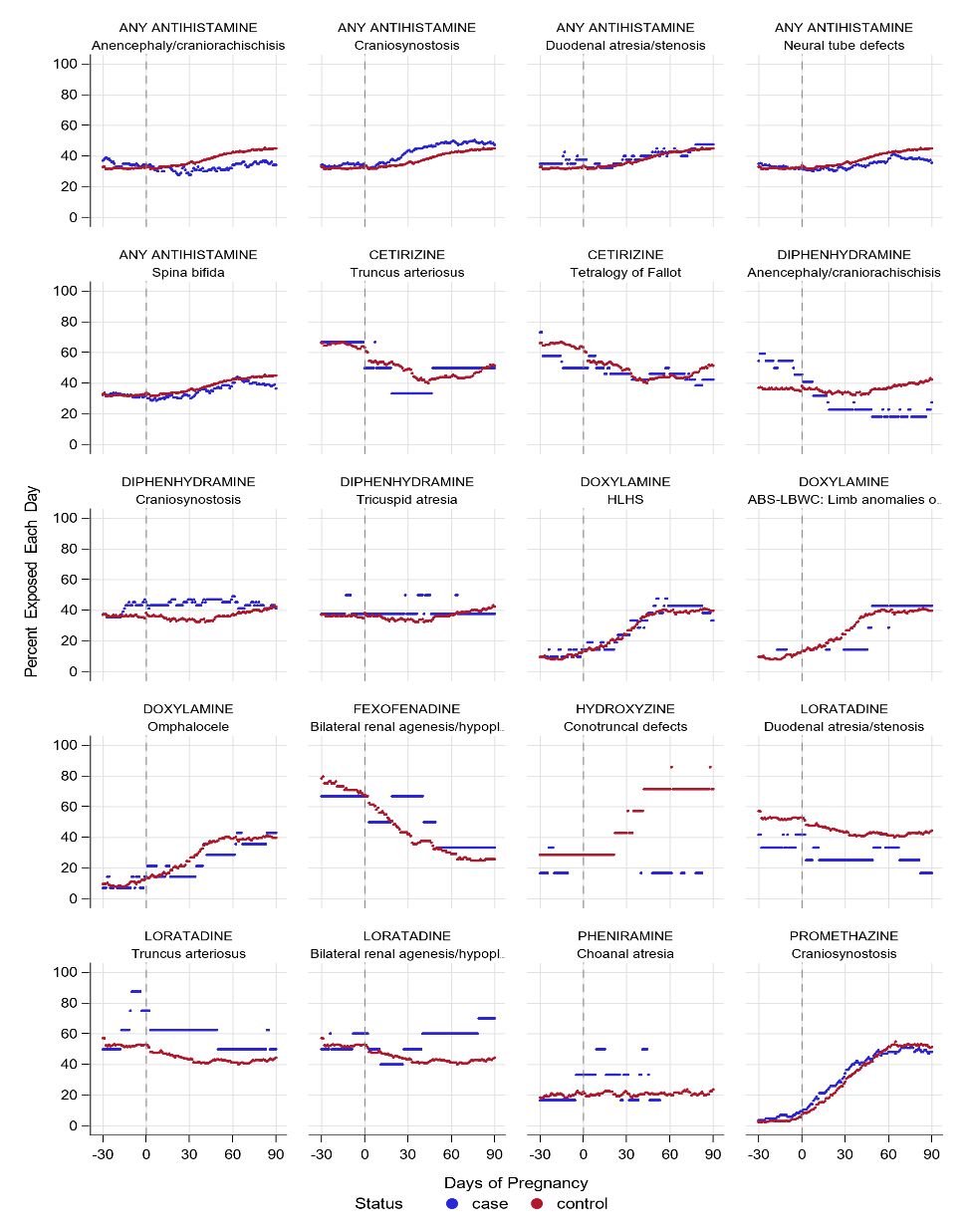 Supplement Figure 1: Daily distribution of cases and controls exposed to antihistamines during one month prior to pregnancy through first trimester (among the 20 positive findings reported in Tables 3 and 4). National Birth Defects Prevention Study, 1997-2011.AntihistamineBirth defectDefect sub-classificationControlsControlsCasesCasesOdds Ratios (95% CI)Odds Ratios (95% CI)AntihistamineBirth defectDefect sub-classificationNot ExposedExposedNot ExposedExposedCrudeAdjustedAny AntihistamineHeart defect (any)9622 (87.02)1435 (12.98)10294 (87.33)1493 (12.67)0.97 (0.90,1.05)0.96 (0.89,1.04)Anomalous pulmonary venous return9622 (87.02)1435 (12.98)327 (89.59)38 (10.41)0.78 (0.55,1.10)0.84 (0.60,1.19)Atrioventricular septal defect9622 (87.02)1435 (12.98)309 (86.55)48 (13.45)1.04 (0.77,1.42)0.97 (0.71,1.33)Conotruncal defects9622 (87.02)1435 (12.98)2161 (86.61)334 (13.39)1.04 (0.91,1.18)1.07 (0.94,1.22)Truncus Arteriosus9622 (87.02)1435 (12.98)105 (81.40)24 (18.60)1.53 (0.98,2.40)1.54 (0.97,2.45)IAA (type B)9622 (87.02)1435 (12.98)38 (80.85)9 (19.15)1.59 (0.77,3.29)1.46 (0.69,3.10)Tetralogy of Fallot9622 (87.02)1435 (12.98)984 (85.19)171 (14.81)1.17 (0.98,1.38)1.19 (1.00,1.42)TGA9622 (87.02)1435 (12.98)654 (88.26)87 (11.74)0.89 (0.71,1.12)0.89 (0.71,1.13)Double outlet right ventricle + TGA9622 (87.02)1435 (12.98)161 (89.44)19 (10.56)0.79 (0.49,1.28)0.84 (0.51,1.37)Double outlet right ventricle (other)9622 (87.02)1435 (12.98)100 (87.72)14 (12.28)0.94 (0.54,1.65)1.13 (0.64,2.02)VSD conoventricular9622 (87.02)1435 (12.98)125 (89.29)15 (10.71)0.80 (0.47,1.38)0.97 (0.56,1.68)LVOTO9622 (87.02)1435 (12.98)1863 (87.14)275 (12.86)0.99 (0.86,1.14)0.92 (0.80,1.06)HLHS9622 (87.02)1435 (12.98)543 (85.92)89 (14.08)1.10 (0.87,1.38)1.06 (0.83,1.34)Coarctation of the aorta (COA)9622 (87.02)1435 (12.98)985 (88.10)133 (11.90)0.91 (0.75,1.09)0.85 (0.70,1.03)Aortic stenosis9622 (87.02)1435 (12.98)418 (86.01)68 (13.99)1.09 (0.84,1.42)0.96 (0.73,1.25)RVOTO9622 (87.02)1435 (12.98)1759 (88.04)239 (11.96)0.91 (0.79,1.05)0.87 (0.75,1.01)Pulmonary atresia9622 (87.02)1435 (12.98)234 (92.49)19 (7.51)0.54 (0.34,0.87)0.59 (0.37,0.96)Pulmonary valve stenosis (PVS)9222 (86.88)1393 (13.12)1295 (87.56)184 (12.44)0.94 (0.80,1.11)0.87 (0.73,1.03)Ebstein anomaly9622 (87.02)1435 (12.98)151 (88.82)19 (11.18)0.84 (0.52,1.36)0.89 (0.54,1.45)Tricuspid atresia9622 (87.02)1435 (12.98)141 (85.98)23 (14.02)1.09 (0.70,1.71)1.31 (0.83,2.07)Septal defect9622 (87.02)1435 (12.98)3977 (87.75)555 (12.25)0.94 (0.84,1.04)0.92 (0.83,1.03)VSD perimembranous9622 (87.02)1435 (12.98)1431 (88.94)178 (11.06)0.83 (0.71,0.98)0.85 (0.71,1.00)VSD + COA9622 (87.02)1435 (12.98)257 (87.71)36 (12.29)0.94 (0.66,1.34)0.89 (0.62,1.28)VSD + PVS9622 (87.02)1435 (12.98)137 (93.20)10 (6.80)0.49 (0.26,0.93)0.53 (0.27,1.02)ASD + PVS9622 (87.02)1435 (12.98)210 (86.78)32 (13.22)1.02 (0.70,1.49)0.92 (0.62,1.35)VSD + ASD9622 (87.02)1435 (12.98)639 (86.94)96 (13.06)1.01 (0.81,1.26)1.03 (0.82,1.29)ASD secundum or ASD NOS9622 (87.02)1435 (12.98)2544 (87.15)375 (12.85)0.99 (0.88,1.12)0.95 (0.84,1.08)CetirizineHeart defect (any)10897 (98.55)160 (1.45)11649 (98.83)138 (1.17)0.81 (0.64,1.02)0.82 (0.65,1.03)Anomalous pulmonary venous return10897 (98.55)160 (1.45)359 (98.36)6 (1.64)1.14 (0.50,2.59)(0.59,3.08)Conotruncal defect10897 (98.55)160 (1.45)2450 (98.20)45 (1.80)1.25 (0.90,1.75)(0.94,1.85)Truncus Arteriosus10897 (98.55)160 (1.45)123 (95.35)6 (4.65)3.32 (1.44,7.65)(1.40,7.69)Tetralogy of Fallot10897 (98.55)160 (1.45)1129 (97.75)26 (2.25)1.57 (1.03,2.39)1.64 (1.07,2.50)TGA10897 (98.55)160 (1.45)731 (98.65)10 (1.35)0.93 (0.49,1.77)0.95 (0.50,1.82)LVOTO10897 (98.55)160 (1.45)2116 (98.97)22 (1.03)0.71 (0.45,1.11)0.63 (0.40,0.98)HLHS10897 (98.55)160 (1.45)626 (99.05)6 (0.95)0.65 (0.29,1.48)0.61 (0.27,1.39)Coarctation of the aorta (COA)10897 (98.55)160 (1.45)1112 (99.46)6 (0.54)0.37 (0.16,0.83)0.32 (0.14,0.73)Aortic stenosis10897 (98.55)160 (1.45)475 (97.74)11 (2.26)1.58 (0.85,2.92)1.28 (0.68,2.39)RVOTO10897 (98.55)160 (1.45)1969 (98.55)29 (1.45)1.00 (0.67,1.49)0.97 (0.65,1.45)Pulmonary valve stenosis (PVS)10455 (98.49)160 (1.51)1456 (98.44)23 (1.56)1.03 (0.67,1.60)0.96 (0.62,1.51)Septal defect10897 (98.55)160 (1.45)4496 (99.21)36 (0.79)0.55 (0.38,0.78)0.55 (0.38,0.79)VSD perimembranous10897 (98.55)160 (1.45)1601 (99.50)8 (0.50)0.34 (0.17,0.69)0.36 (0.18,0.73)ASD + PVS10897 (98.55)160 (1.45)236 (97.52)6 (2.48)1.73 (0.76,3.95)1.57 (0.68,3.64)VSD + ASD10897 (98.55)160 (1.45)729 (99.18)6 (0.82)0.56 (0.25,1.27)0.57 (0.25,1.31)ASD secundum or ASD NOS10897 (98.55)160 (1.45)2889 (98.97)30 (1.03)0.71 (0.48,1.05)0.69 (0.46,1.04)ClemastineHeart defect (any)11051 (99.95)6 (0.05)11780 (99.94)7 (0.06)1.09 (0.37,3.26)1.04 (0.35,3.12)DimenhydrinateHeart defect (any)11037 (99.82)20 (0.18)11758 (99.75)29 (0.25)1.36 (0.77,2.41)1.33 (0.75,2.35)Conotruncal defect11037 (99.82)20 (0.18)2488 (99.72)7 (0.28)1.55 (0.66,3.68)1.56 (0.66,3.71)Septal defect11037 (99.82)20 (0.18)4521 (99.76)11 (0.24)1.34 (0.64,2.81)1.37 (0.65,2.90)ASD secundum or ASD NOS11037 (99.82)20 (0.18)2910 (99.69)9 (0.31)1.71 (0.78,3.76)1.84 (0.82,4.12)DiphenhydramineHeart defect (any)10814 (97.80)243 (2.20)11513 (97.68)274 (2.32)1.06 (0.89,1.26)1.04 (0.88,1.25)Anomalous pulmonary venous return10814 (97.80)243 (2.20)355 (97.26)10 (2.74)1.25 (0.66,2.38)1.30 (0.68,2.49)Atrioventricular septal defect10814 (97.80)243 (2.20)347 (97.20)10 (2.80)1.28 (0.68,2.43)1.18 (0.62,2.25)Conotruncal defect10814 (97.80)243 (2.20)2441 (97.84)54 (2.16)0.99 (0.73,1.33)0.97 (0.72,1.31)Tetralogy of Fallot10814 (97.80)243 (2.20)1126 (97.49)29 (2.51)1.15 (0.78,1.69)1.12 (0.76,1.66)TGA10814 (97.80)243 (2.20)727 (98.11)14 (1.89)0.86 (0.50,1.48)0.83 (0.48,1.43)LVOTO10814 (97.80)243 (2.20)2092 (97.85)46 (2.15)0.98 (0.71,1.35)0.93 (0.68,1.29)HLHS10814 (97.80)243 (2.20)614 (97.15)18 (2.85)1.31 (0.80,2.12)1.26 (0.77,2.06)Coarctation of the aorta (COA)10814 (97.80)243 (2.20)1096 (98.03)22 (1.97)0.89 (0.58,1.39)0.86 (0.55,1.34)Aortic stenosis10814 (97.80)243 (2.20)478 (98.35)8 (1.65)0.75 (0.37,1.52)0.68 (0.34,1.40)RVOTO10814 (97.80)243 (2.20)1952 (97.70)46 (2.30)1.05 (0.76,1.44)(0.74,1.41)Pulmonary atresia10814 (97.80)243 (2.20)246 (97.23)7 (2.77)1.27 (0.59,2.71)1.38 (0.64,3.00)Pulmonary valve stenosis (PVS)10383 (97.81)232 (2.19)1449 (97.97)30 (2.03)0.93 (0.63,1.36)0.87 (0.59,1.28)Tricuspid atresia10814 (97.80)243 (2.20)156 (95.12)8 (4.88)2.28 (1.11,4.70)2.67 (1.28,5.55)Septal defect10814 (97.80)243 (2.20)4430 (97.75)102 (2.25)1.03 (0.81,1.30)1.01 (0.80,1.29)VSD perimembranous10814 (97.80)243 (2.20)1571 (97.64)38 (2.36)1.08 (0.76,1.52)1.07 (0.76,1.52)VSD + COA10814 (97.80)243 (2.20)283 (96.59)10 (3.41)1.57 (0.83,3.00)1.62 (0.85,3.10)VSD + ASD10814 (97.80)243 (2.20)714 (97.14)21 (2.86)1.31 (0.83,2.06)1.36 (0.86,2.15)ASD secundum or ASD NOS10814 (97.80)243 (2.20)2858 (97.91)61 (2.09)0.95 (0.72,1.26)0.94 (0.71,1.27)DoxylamineHeart defect (any)10870 (98.31)187 (1.69)11576 (98.21)211 (1.79)1.06 (0.87,1.29)1.06 (0.87,1.30)Conotruncal defect10870 (98.31)187 (1.69)2449 (98.16)46 (1.84)1.09 (0.79,1.51)1.20 (0.86,1.67)Tetralogy of Fallot10870 (98.31)187 (1.69)1138 (98.53)17 (1.47)0.87 (0.53,1.43)0.97 (0.59,1.61)TGA10870 (98.31)187 (1.69)724 (97.71)17 (2.29)1.37 (0.83,2.26)1.40 (0.84,2.32)LVOTO10870 (98.31)187 (1.69)2091 (97.80)47 (2.20)1.31 (0.95,1.81)(0.77,1.48)HLHS10870 (98.31)187 (1.69)611 (96.68)21 (3.32)2.00 (1.26,3.16)1.73 (1.09,2.76)Coarctation of the aorta (COA)10870 (98.31)187 (1.69)1101 (98.48)17 (1.52)0.90 (0.54,1.48)0.75 (0.45,1.24)Aortic stenosis10870 (98.31)187 (1.69)473 (97.33)13 (2.67)1.60 (0.90,2.82)1.11 (0.62,1.98)RVOTO10870 (98.31)187 (1.69)1969 (98.55)29 (1.45)0.86 (0.58,1.27)0.78 (0.52,1.16)Pulmonary valve stenosis (PVS)10437 (98.32)178 (1.68)1458 (98.58)21 (1.42)0.85 (0.54,1.33)0.72 (0.45,1.14)Septal defect10870 (98.31)187 (1.69)4454 (98.28)78 (1.72)1.02 (0.78,1.33)1.09 (0.83,1.43)VSD perimembranous10870 (98.31)187 (1.69)1588 (98.69)21 (1.31)0.77 (0.49,1.21)0.87 (0.55,1.38)VSD + ASD10870 (98.31)187 (1.69)722 (98.23)13 (1.77)1.05 (0.59,1.85)1.19 (0.67,2.11)ASD secundum or ASD NOS10870 (98.31)187 (1.69)2864 (98.12)55 (1.88)1.11 (0.82,1.51)1.130 (0.83,1.54)FexofenadineHeart defect (any)10964 (99.16)93 (0.84)11699 (99.25)88 (0.75)0.89 (0.66,1.19)0.90 (0.67,1.21)Conotruncal defect10964 (99.16)93 (0.84)2475 (99.20)20 (0.80)0.95 (0.59,1.55)0.97 (0.60,1.58)Tetralogy of Fallot10964 (99.16)93 (0.84)1146 (99.22)9 (0.78)0.93 (0.47,1.84)0.94 (0.47,1.87)LVOTO10964 (99.16)93 (0.84)2119 (99.11)19 (0.89)1.06 (0.64,1.74)1.01 (0.61,1.66)Coarctation of the aorta (COA)10964 (99.16)93 (0.84)1103 (98.66)15 (1.34)1.60 (0.93,2.78)1.49 (0.86,2.60)RVOTO10964 (99.16)93 (0.84)1986 (99.40)12 (0.60)0.71 (0.39,1.30)0.70 (0.38,1.29)Pulmonary valve stenosis (PVS)10527 (99.17)88 (0.83)1471 (99.46)8 (0.54)0.65 (0.32,1.35)0.61 (0.29,1.28)Septal defect10964 (99.16)93 (0.84)4498 (99.25)34 (0.75)0.89 (0.60,1.32)0.94 (0.63,1.40)VSD perimembranous10964 (99.16)93 (0.84)1598 (99.32)11 (0.68)0.81 (0.43,1.52)0.87 (0.46,1.63)VSD + COA10964 (99.16)93 (0.84)287 (97.95)6 (2.05)2.47 (1.07,5.67)2.32 (1.00,5.37)VSD + ASD10964 (99.16)93 (0.84)729 (99.18)6 (0.82)0.97 (0.42,2.22)0.94 (0.41,2.18)ASD secundum or ASD NOS10964 (99.16)93 (0.84)2899 (99.31)20 (0.69)0.81 (0.50,1.32)0.81 (0.49,1.32)HydroxyzineHeart defect (any)11050 (99.94)7 (0.06)11770 (99.86)17 (0.14)2.28 (0.95,5.50)2.17 (0.90,5.25)Conotruncal defect11050 (99.94)7 (0.06)2489 (99.76)6 (0.24)3.81 (1.28,11.33)3.75 (1.25,11.26)Septal defect11050 (99.94)7 (0.06)4524 (99.82)8 (0.18)2.79 (1.01,7.69)2.73 (0.98,7.61)LoratadineHeart defect (any)10775 (97.45)282 (2.55)11503 (97.59)284 (2.41)0.94 (0.80,1.12)0.97 (0.82,1.15)Anomalous pulmonary venous return10775 (97.45)282 (2.55)354 (96.99)11 (3.01)1.19 (0.64,2.19)1.32 (0.71,2.44)Atrioventricular septal defect10775 (97.45)282 (2.55)349 (97.76)8 (2.24)0.88 (0.43,1.78)0.82 (0.40,1.68)Conotruncal defect10775 (97.45)282 (2.55)2415 (96.79)80 (3.21)1.27 (0.98,1.63)(0.97,1.61)Truncus Arteriosus10775 (97.45)282 (2.55)121 (93.80)8 (6.20)2.53 (1.22,5.22)(1.27,5.56)Tetralogy of Fallot10775 (97.45)282 (2.55)1114 (96.45)41 (3.55)1.41 (1.01,1.96)1.33 (0.95,1.86)TGA10775 (97.45)282 (2.55)721 (97.30)20 (2.70)1.06 (0.67,1.68)1.03 (0.65,1.64)LVOTO10775 (97.45)282 (2.55)2083 (97.43)55 (2.57)1.01 (0.75,1.35)0.99 (0.74,1.33)HLHS10775 (97.45)282 (2.55)618 (97.78)14 (2.22)0.87 (0.50,1.49)0.89 (0.51,1.53)Coarctation of the aorta (COA)10775 (97.45)282 (2.55)1087 (97.23)31 (2.77)1.09 (0.75,1.59)1.05 (0.72,1.53)Aortic stenosis10775 (97.45)282 (2.55)470 (96.71)16 (3.29)1.30 (0.78,2.17)1.27 (0.76,2.14)RVOTO10775 (97.45)282 (2.55)1955 (97.85)43 (2.15)0.84 (0.61,1.16)0.88 (0.63,1.22)Pulmonary valve stenosis (PVS)10343 (97.44)272 (2.56)1450 (98.04)29 (1.96)0.76 (0.52,1.12)0.80 (0.54,1.18)Tricuspid atresia10775 (97.45)282 (2.55)158 (96.34)6 (3.66)1.45 (0.64,3.31)1.61 (0.70,3.70)Septal defect10775 (97.45)282 (2.55)4454 (98.28)78 (1.72)0.67 (0.52,0.86)0.71 (0.55,0.92)VSD perimembranous10775 (97.45)282 (2.55)1592 (98.94)17 (1.06)0.41 (0.25,0.67)0.42 (0.26,0.69)VSD + ASD10775 (97.45)282 (2.55)725 (98.64)10 (1.36)0.53 (0.28,0.99)0.54 (0.28,1.02)ASD secundum or ASD NOS10775 (97.45)282 (2.55)2860 (97.98)59 (2.02)0.79 (0.59,1.05)0.85 (0.64,1.14)MeclizineHeart defect (any)11050 (99.94)7 (0.06)11777 (99.92)10 (0.08)1.34 (0.51,3.51)1.30 (0.49,3.41)PheniramineHeart defect (any)10871 (98.32)186 (1.68)11586 (98.29)201 (1.71)1.01 (0.83,1.24)1.02 (0.83,1.25)Atrioventricular septal defect10871 (98.32)186 (1.68)346 (96.92)11 (3.08)1.86 (1.00,3.45)1.80 (0.97,3.35)Conotruncal defect10871 (98.32)186 (1.68)2455 (98.40)40 (1.60)0.95 (0.68,1.35)1.00 (0.71,1.41)Tetralogy of Fallot10871 (98.32)186 (1.68)1138 (98.53)17 (1.47)0.87 (0.53,1.44)0.89 (0.54,1.47)TGA10871 (98.32)186 (1.68)730 (98.52)11 (1.48)0.88 (0.48,1.63)0.93 (0.50,1.72)LVOTO10871 (98.32)186 (1.68)2105 (98.46)33 (1.54)0.91 (0.63,1.33)(0.66,1.39)HLHS10871 (98.32)186 (1.68)625 (98.89)7 (1.11)0.66 (0.31,1.40)0.71 (0.33,1.52)Coarctation of the aorta (COA)10871 (98.32)186 (1.68)1099 (98.30)19 (1.70)1.01 (0.63,1.63)1.04 (0.65,1.69)Aortic stenosis10871 (98.32)186 (1.68)478 (98.35)8 (1.65)0.98 (0.48,2.00)1.04 (0.50,2.13)RVOTO10871 (98.32)186 (1.68)1969 (98.55)29 (1.45)0.86 (0.58,1.28)0.88 (0.59,1.31)Pulmonary valve stenosis (PVS)10433 (98.29)182 (1.71)1456 (98.44)23 (1.56)0.91 (0.59,1.40)0.92 (0.59,1.43)Septal defect10871 (98.32)186 (1.68)4455 (98.30)77 (1.70)1.01 (0.77,1.32)0.98 (0.75,1.29)VSD perimembranous10871 (98.32)186 (1.68)1585 (98.51)24 (1.49)0.89 (0.58,1.36)0.89 (0.58,1.36)VSD + ASD10871 (98.32)186 (1.68)720 (97.96)15 (2.04)1.22 (0.72,2.07)1.21 (0.70,2.06)ASD secundum or ASD NOS10871 (98.32)186 (1.68)2867 (98.22)52 (1.78)1.06 (0.78,1.45)1.01 (0.73,1.39)PromethazineHeart defect (any)10652 (96.34)405 (3.66)11348 (96.28)439 (3.72)1.02 (0.89,1.17)0.96 (0.83,1.10)Anomalous pulmonary venous return10652 (96.34)405 (3.66)357 (97.81)8 (2.19)0.59 (0.29,1.20)0.60 (0.29,1.23)Atrioventricular septal defect10652 (96.34)405 (3.66)345 (96.64)12 (3.36)0.92 (0.51,1.64)0.82 (0.45,1.48)Conotruncal defect10652 (96.34)405 (3.66)2412 (96.67)83 (3.33)0.91 (0.71,1.15)0.97 (0.76,1.24)Tetralogy of Fallot10652 (96.34)405 (3.66)1105 (95.67)50 (4.33)1.19 (0.88,1.61)1.29 (0.95,1.75)TGA10652 (96.34)405 (3.66)721 (97.30)20 (2.70)0.73 (0.46,1.15)0.77 (0.48,1.22)LVOTO10652 (96.34)405 (3.66)2060 (96.35)78 (3.65)1.00 (0.78,1.28)0.93 (0.72,1.20)HLHS10652 (96.34)405 (3.66)607 (96.04)25 (3.96)1.08 (0.72,1.64)1.01 (0.66,1.53)Coarctation of the aorta (COA)10652 (96.34)405 (3.66)1080 (96.60)38 (3.40)0.92 (0.66,1.30)0.90 (0.63,1.26)Aortic stenosis10652 (96.34)405 (3.66)469 (96.50)17 (3.50)0.95 (0.58,1.56)0.82 (0.49,1.35)RVOTO10652 (96.34)405 (3.66)1920 (96.10)78 (3.90)1.07 (0.83,1.37)0.92 (0.72,1.19)Pulmonary valve stenosis (PVS)10216 (96.24)399 (3.76)1414 (95.61)65 (4.39)1.18 (0.90,1.54)0.98 (0.74,1.29)Septal defect10652 (96.34)405 (3.66)4350 (95.98)182 (4.02)1.10 (0.92,1.32)0.98 (0.81,1.18)VSD perimembranous10652 (96.34)405 (3.66)1546 (96.08)63 (3.92)1.07 (0.82,1.41)1.03 (0.78,1.36)VSD + COA10652 (96.34)405 (3.66)282 (96.25)11 (3.75)1.03 (0.56,1.89)0.96 (0.52,1.79)ASD + PVS10652 (96.34)405 (3.66)229 (94.63)13 (5.37)1.49 (0.85,2.63)1.08 (0.60,1.94)VSD + ASD10652 (96.34)405 (3.66)706 (96.05)29 (3.95)1.08 (0.74,1.59)1.06 (0.71,1.57)ASD secundum or ASD NOS10652 (96.34)405 (3.66)2796 (95.79)123 (4.21)1.16 (0.94,1.42)0.97 (0.79,1.21)TriprolidineHeart defect (any)11042 (99.86)15 (0.14)11770 (99.86)17 (0.14)1.06 (0.53,2.13)1.05 (0.52,2.11)Septal defect11042 (99.86)15 (0.14)4526 (99.87)6 (0.13)0.98 (0.38,2.52)1.02 (0.39,2.64)HLHS = Hypoplastic left heart syndrome, LVOTO = Left ventricular outflow tract obstruction, RVOTO = Right ventricular outflow tract obstruction, TGA = DTransposition of the great arteries, VSD = Ventricular septal defect. Note: Inconsistencies in the number of controls due to no controls for PVS from CA prior to 2002.Logistic regression models adjusted for: maternal age, maternal race, maternal education, parity, folic acid use, prenatal care (time of entry), smoking and alcohol status, and study site (see Table 2 for categorizations).HLHS = Hypoplastic left heart syndrome, LVOTO = Left ventricular outflow tract obstruction, RVOTO = Right ventricular outflow tract obstruction, TGA = DTransposition of the great arteries, VSD = Ventricular septal defect. Note: Inconsistencies in the number of controls due to no controls for PVS from CA prior to 2002.Logistic regression models adjusted for: maternal age, maternal race, maternal education, parity, folic acid use, prenatal care (time of entry), smoking and alcohol status, and study site (see Table 2 for categorizations).HLHS = Hypoplastic left heart syndrome, LVOTO = Left ventricular outflow tract obstruction, RVOTO = Right ventricular outflow tract obstruction, TGA = DTransposition of the great arteries, VSD = Ventricular septal defect. Note: Inconsistencies in the number of controls due to no controls for PVS from CA prior to 2002.Logistic regression models adjusted for: maternal age, maternal race, maternal education, parity, folic acid use, prenatal care (time of entry), smoking and alcohol status, and study site (see Table 2 for categorizations).HLHS = Hypoplastic left heart syndrome, LVOTO = Left ventricular outflow tract obstruction, RVOTO = Right ventricular outflow tract obstruction, TGA = DTransposition of the great arteries, VSD = Ventricular septal defect. Note: Inconsistencies in the number of controls due to no controls for PVS from CA prior to 2002.Logistic regression models adjusted for: maternal age, maternal race, maternal education, parity, folic acid use, prenatal care (time of entry), smoking and alcohol status, and study site (see Table 2 for categorizations).HLHS = Hypoplastic left heart syndrome, LVOTO = Left ventricular outflow tract obstruction, RVOTO = Right ventricular outflow tract obstruction, TGA = DTransposition of the great arteries, VSD = Ventricular septal defect. Note: Inconsistencies in the number of controls due to no controls for PVS from CA prior to 2002.Logistic regression models adjusted for: maternal age, maternal race, maternal education, parity, folic acid use, prenatal care (time of entry), smoking and alcohol status, and study site (see Table 2 for categorizations).HLHS = Hypoplastic left heart syndrome, LVOTO = Left ventricular outflow tract obstruction, RVOTO = Right ventricular outflow tract obstruction, TGA = DTransposition of the great arteries, VSD = Ventricular septal defect. Note: Inconsistencies in the number of controls due to no controls for PVS from CA prior to 2002.Logistic regression models adjusted for: maternal age, maternal race, maternal education, parity, folic acid use, prenatal care (time of entry), smoking and alcohol status, and study site (see Table 2 for categorizations).HLHS = Hypoplastic left heart syndrome, LVOTO = Left ventricular outflow tract obstruction, RVOTO = Right ventricular outflow tract obstruction, TGA = DTransposition of the great arteries, VSD = Ventricular septal defect. Note: Inconsistencies in the number of controls due to no controls for PVS from CA prior to 2002.Logistic regression models adjusted for: maternal age, maternal race, maternal education, parity, folic acid use, prenatal care (time of entry), smoking and alcohol status, and study site (see Table 2 for categorizations).AntihistamineBirth defectDefect sub-classificationControlsControlsCasesCasesOdds Ratios (95% CI)Odds Ratios (95% CI)AntihistamineBirth defectDefect sub-classificationNot ExposedExposedNot ExposedExposedCrudeAdjustedAny AntihistamineHeart defect (any)9622 (87.02)1435 (12.98)8596 (87.20)1262 (12.80)0.98 (0.91,1.07)0.96 (0.88,1.04)Anomalous pulmonary venous return9622 (87.02)1435 (12.98)289 (89.20)35 (10.80)0.81 (0.57,1.16)0.90 (0.62,1.29)Atrioventricular septal defect9622 (87.02)1435 (12.98)229 (85.77)38 (14.23)1.11 (0.79,1.58)1.03 (0.72,1.48)Conotruncal defects9622 (87.02)1435 (12.98)1801 (86.50)281 (13.50)1.05 (0.91,1.20)1.07 (0.93,1.24)Truncus Arteriosus9622 (87.02)1435 (12.98)85 (83.33)17 (16.67)1.34 (0.79,2.26)1.31 (0.76,2.24)IAA (type B)9622 (87.02)1435 (12.98)27 (81.82)6 (18.18)1.49 (0.61,3.62)1.39 (0.56,3.46)Tetralogy of Fallot9622 (87.02)1435 (12.98)783 (84.65)142 (15.35)1.22 (1.01,1.47)1.23 (1.02,1.49)TGA9622 (87.02)1435 (12.98)604 (88.43)79 (11.57)0.88 (0.69,1.12)0.88 (0.69,1.12)Double outlet right ventricle + TGA9622 (87.02)1435 (12.98)136 (90.67)14 (9.33)0.69 (0.40,1.20)0.71 (0.40,1.25)Double outlet right ventricle (other)9622 (87.02)1435 (12.98)73 (84.88)13 (15.12)1.19 (0.66,2.16)1.47 (0.80,2.70)VSD conoventricular9622 (87.02)1435 (12.98)98 (88.29)13 (11.71)0.89 (0.50,1.59)1.09 (0.60,1.98)LVOTO9622 (87.02)1435 (12.98)1656 (87.25)242 (12.75)0.98 (0.85,1.13)0.90 (0.78,1.05)HLHS9622 (87.02)1435 (12.98)496 (86.26)79 (13.74)1.07 (0.84,1.36)1.02 (0.79,1.30)Coarctation of the aorta (COA)9622 (87.02)1435 (12.98)850 (88.27)113 (11.73)0.89 (0.73,1.09)0.83 (0.67,1.02)Aortic stenosis9622 (87.02)1435 (12.98)387 (86.00)63 (14.00)1.09 (0.83,1.43)0.96 (0.72,1.27)RVOTO9622 (87.02)1435 (12.98)1609 (87.78)224 (12.22)0.93 (0.80,1.08)0.89 (0.76,1.03)Pulmonary atresia9622 (87.02)1435 (12.98)215 (92.27)18 (7.73)0.56 (0.35,0.91)0.62 (0.38,1.01)Pulmonary valve stenosis (PVS)9222 (86.88)1393 (13.12)1190 (87.18)175 (12.82)0.97 (0.82,1.15)0.89 (0.75,1.06)Ebstein anomaly9622 (87.02)1435 (12.98)138 (89.61)16 (10.39)0.78 (0.46,1.31)0.81 (0.48,1.38)Tricuspid atresia9622 (87.02)1435 (12.98)125 (86.21)20 (13.79)1.07 (0.67,1.73)1.31 (0.80,2.14)Septal defect9622 (87.02)1435 (12.98)3293 (87.65)464 (12.35)0.94 (0.84,1.06)0.92 (0.82,1.03)VSD perimembranous9622 (87.02)1435 (12.98)1192 (88.69)152 (11.31)0.86 (0.72,1.02)0.86 (0.71,1.03)VSD + COA9622 (87.02)1435 (12.98)210 (87.87)29 (12.13)0.93 (0.63,1.37)0.88 (0.59,1.32)VSD + PVS9622 (87.02)1435 (12.98)115 (92.00)10 (8.00)0.58 (0.31,1.12)0.65 (0.33,1.25)ASD + PVS9622 (87.02)1435 (12.98)184 (86.79)28 (13.21)1.02 (0.68,1.52)0.89 (0.59,1.35)VSD + ASD9622 (87.02)1435 (12.98)494 (86.06)80 (13.94)1.09 (0.85,1.38)1.11 (0.86,1.42)ASD secundum or ASD NOS9622 (87.02)1435 (12.98)2062 (87.04)307 (12.96)1.00 (0.87,1.14)0.95 (0.83,1.09)CetirizineHeart defect (any)10897 (98.55)160 (1.45)9740 (98.80)118 (1.20)0.83 (0.65,1.05)0.82 (0.64,1.04)Conotruncal defect10897 (98.55)160 (1.45)2045 (98.22)37 (1.78)1.23 (0.86,1.77)1.30 (0.90,1.87)Tetralogy of Fallot10897 (98.55)160 (1.45)905 (97.84)20 (2.16)1.51 (0.94,2.41)1.56 (0.97,2.51)TGA10897 (98.55)160 (1.45)674 (98.68)9 (1.32)0.91 (0.46,1.79)0.94 (0.48,1.85)LVOTO10897 (98.55)160 (1.45)1878 (98.95)20 (1.05)0.73 (0.45,1.16)0.63 (0.39,1.01)HLHS10897 (98.55)160 (1.45)569 (98.96)6 (1.04)0.72 (0.32,1.63)0.66 (0.29,1.50)Aortic stenosis10897 (98.55)160 (1.45)439 (97.56)11 (2.44)1.71 (0.92,3.17)1.39 (0.74,2.60)RVOTO10897 (98.55)160 (1.45)1805 (98.47)28 (1.53)1.06 (0.71,1.58)1.01 (0.67,1.52)Pulmonary valve stenosis (PVS)10455 (98.49)160 (1.51)1343 (98.39)22 (1.61)1.07 (0.68,1.68)1.00 (0.63,1.57)Septal defect10897 (98.55)160 (1.45)3727 (99.20)30 (0.80)0.55 (0.37,0.81)0.54 (0.36,0.80)ASD secundum or ASD NOS10897 (98.55)160 (1.45)2344 (98.94)25 (1.06)0.73 (0.48,1.11)0.69 (0.45,1.07)ClemastineHeart defect (any)11051 (99.95)6 (0.05)9851 (99.93)7 (0.07)1.31 (0.44,3.90)1.21 (0.41,3.64)DimenhydrinateHeart defect (any)11037 (99.82)20 (0.18)9833 (99.75)25 (0.25)1.40 (0.78,2.53)1.34 (0.74,2.41)Conotruncal defect11037 (99.82)20 (0.18)2076 (99.71)6 (0.29)1.60 (0.64,3.98)1.56 (0.62,3.92)Septal defect11037 (99.82)20 (0.18)3748 (99.76)9 (0.24)1.33 (0.60,2.91)1.32 (0.59,2.94)ASD secundum or ASD NOS11037 (99.82)20 (0.18)2362 (99.70)7 (0.30)1.64 (0.69,3.88)1.70 (0.70,4.11)DiphenhydramineHeart defect (any)10814 (97.80)243 (2.20)9639 (97.78)219 (2.22)1.01 (0.84,1.22)0.98 (0.82,1.18)Anomalous pulmonary venous return10814 (97.80)243 (2.20)315 (97.22)9 (2.78)1.27 (0.65,2.50)1.33 (0.67,2.63)Atrioventricular septal defect10814 (97.80)243 (2.20)261 (97.75)6 (2.25)1.02 (0.45,2.32)0.93 (0.41,2.11)Conotruncal defect10814 (97.80)243 (2.20)2039 (97.93)43 (2.07)0.94 (0.68,1.30)0.91 (0.66,1.27)Tetralogy of Fallot10814 (97.80)243 (2.20)902 (97.51)23 (2.49)1.13 (0.74,1.75)1.09 (0.70,1.69)TGA10814 (97.80)243 (2.20)671 (98.24)12 (1.76)0.80 (0.44,1.43)0.76 (0.42,1.37)LVOTO10814 (97.80)243 (2.20)1859 (97.95)39 (2.05)0.93 (0.66,1.31)0.88 (0.63,1.25)HLHS10814 (97.80)243 (2.20)559 (97.22)16 (2.78)1.27 (0.76,2.13)1.22 (0.73,2.05)Coarctation of the aorta (COA)10814 (97.80)243 (2.20)945 (98.13)18 (1.87)0.85 (0.52,1.37)0.81 (0.50,1.32)Aortic stenosis10814 (97.80)243 (2.20)443 (98.44)7 (1.56)0.70 (0.33,1.50)0.65 (0.30,1.38)RVOTO10814 (97.80)243 (2.20)1791 (97.71)42 (2.29)1.04 (0.75,1.45)1.01 (0.72,1.41)Pulmonary atresia10814 (97.80)243 (2.20)227 (97.42)6 (2.58)1.18 (0.52,2.67)1.30 (0.57,2.97)Pulmonary valve stenosis (PVS)10383 (97.81)232 (2.19)1337 (97.95)28 (2.05)0.94 (0.63,1.39)0.87 (0.58,1.30)Tricuspid atresia10814 (97.80)243 (2.20)138 (95.17)7 (4.83)2.26 (1.05,4.87)2.72 (1.24,5.94)Septal defect10814 (97.80)243 (2.20)3678 (97.90)79 (2.10)0.96 (0.74,1.24)0.94 (0.72,1.22)VSD perimembranous10814 (97.80)243 (2.20)1311 (97.54)33 (2.46)1.12 (0.78,1.62)1.10 (0.76,1.60)VSD + COA10814 (97.80)243 (2.20)233 (97.49)6 (2.51)1.15 (0.50,2.60)1.16 (0.51,2.65)VSD + ASD10814 (97.80)243 (2.20)559 (97.39)15 (2.61)1.19 (0.70,2.03)1.26 (0.74,2.15)ASD secundum or ASD NOS10814 (97.80)243 (2.20)2325 (98.14)44 (1.86)0.84 (0.61,1.16)0.84 (0.60,1.17)DoxylamineHeart defect (any)10870 (98.31)187 (1.69)9680 (98.19)178 (1.81)1.07 (0.87,1.31)1.06 (0.86,1.31)Conotruncal defect10870 (98.31)187 (1.69)2044 (98.17)38 (1.83)1.08 (0.76,1.54)1.18 (0.83,1.69)Tetralogy of Fallot10870 (98.31)187 (1.69)910 (98.38)15 (1.62)0.96 (0.56,1.63)1.08 (0.63,1.85)TGA10870 (98.31)187 (1.69)669 (97.95)14 (2.05)1.22 (0.70,2.11)1.24 (0.71,2.17)LVOTO10870 (98.31)187 (1.69)1858 (97.89)40 (2.11)1.25 (0.89,1.77)1.00 (0.70,1.42)HLHS10870 (98.31)187 (1.69)558 (97.04)17 (2.96)1.77 (1.07,2.93)1.48 (0.88,2.47)Coarctation of the aorta (COA)10870 (98.31)187 (1.69)949 (98.55)14 (1.45)0.86 (0.50,1.48)0.71 (0.41,1.24)Aortic stenosis10870 (98.31)187 (1.69)438 (97.33)12 (2.67)1.59 (0.88,2.88)1.08 (0.59,1.97)RVOTO10870 (98.31)187 (1.69)1806 (98.53)27 (1.47)0.87 (0.58,1.31)0.79 (0.53,1.20)Pulmonary valve stenosis (PVS)10437 (98.32)178 (1.68)1346 (98.61)19 (1.39)0.83 (0.51,1.33)0.71 (0.44,1.15)Septal defect10870 (98.31)187 (1.69)3692 (98.27)65 (1.73)1.02 (0.77,1.36)1.11 (0.83,1.48)VSD perimembranous10870 (98.31)187 (1.69)1326 (98.66)18 (1.34)0.79 (0.48,1.28)0.89 (0.55,1.46)VSD + ASD10870 (98.31)187 (1.69)561 (97.74)13 (2.26)1.35 (0.76,2.38)1.54 (0.87,2.75)ASD secundum or ASD NOS10870 (98.31)187 (1.69)2323 (98.06)46 (1.94)1.15 (0.83,1.59)1.18 (0.85,1.65)FexofenadineHeart defect (any)10964 (99.16)93 (0.84)9780 (99.21)78 (0.79)0.94 (0.70,1.27)0.94 (0.70,1.28)Conotruncal defect10964 (99.16)93 (0.84)2065 (99.18)17 (0.82)0.97 (0.58,1.63)0.98 (0.58,1.66)Tetralogy of Fallot10964 (99.16)93 (0.84)918 (99.24)7 (0.76)0.90 (0.42,1.94)0.89 (0.41,1.94)LVOTO10964 (99.16)93 (0.84)1881 (99.10)17 (0.90)1.07 (0.63,1.79)1.00 (0.59,1.70)Coarctation of the aorta (COA)10964 (99.16)93 (0.84)948 (98.44)15 (1.56)1.87 (1.08,3.23)1.73 (0.99,3.01)RVOTO10964 (99.16)93 (0.84)1822 (99.40)11 (0.60)0.71 (0.38,1.33)0.70 (0.37,1.32)Pulmonary valve stenosis (PVS)10527 (99.17)88 (0.83)1358 (99.49)7 (0.51)0.62 (0.29,1.33)0.58 (0.27,1.26)Septal defect10964 (99.16)93 (0.84)3723 (99.10)34 (0.90)1.08 (0.73,1.60)1.14 (0.76,1.70)VSD perimembranous10964 (99.16)93 (0.84)1333 (99.18)11 (0.82)0.97 (0.52,1.82)1.03 (0.55,1.94)VSD + COA10964 (99.16)93 (0.84)233 (97.49)6 (2.51)3.04 (1.32,7.00)2.88 (1.24,6.68)VSD + ASD10964 (99.16)93 (0.84)568 (98.95)6 (1.05)1.25 (0.54,2.86)1.22 (0.53,2.83)ASD secundum or ASD NOS10964 (99.16)93 (0.84)2349 (99.16)20 (0.84)1.00 (0.62,1.63)1.00 (0.61,1.64)HydroxyzineHeart defect (any)11050 (99.94)7 (0.06)9844 (99.86)14 (0.14)2.24 (0.91,5.56)2.11 (0.85,5.26)Conotruncal defect11050 (99.94)7 (0.06)2076 (99.71)6 (0.29)4.56 (1.53,13.59)4.50 (1.50,13.55)LoratadineHeart defect (any)10775 (97.45)282 (2.55)9617 (97.56)241 (2.44)0.96 (0.80,1.14)0.98 (0.82,1.17)Anomalous pulmonary venous return10775 (97.45)282 (2.55)315 (97.22)9 (2.78)1.09 (0.56,2.14)1.22 (0.62,2.40)Conotruncal defect10775 (97.45)282 (2.55)2014 (96.73)68 (3.27)1.29 (0.99,1.69)1.26 (0.96,1.65)Truncus Arteriosus10775 (97.45)282 (2.55)96 (94.12)6 (5.88)2.39 (1.04,5.49)2.42 (1.04,5.64)Tetralogy of Fallot10775 (97.45)282 (2.55)892 (96.43)33 (3.57)1.42 (0.98,2.04)1.32 (0.91,1.91)TGA10775 (97.45)282 (2.55)664 (97.22)19 (2.78)1.09 (0.68,1.75)1.06 (0.66,1.71)LVOTO10775 (97.45)282 (2.55)1849 (97.42)49 (2.58)1.01 (0.74,1.38)0.98 (0.72,1.34)HLHS10775 (97.45)282 (2.55)563 (97.91)12 (2.09)0.81 (0.45,1.46)0.82 (0.46,1.48)Coarctation of the aorta (COA)10775 (97.45)282 (2.55)935 (97.09)28 (2.91)1.14 (0.77,1.70)1.09 (0.73,1.62)Aortic stenosis10775 (97.45)282 (2.55)435 (96.67)15 (3.33)1.32 (0.78,2.24)1.28 (0.75,2.19)RVOTO10775 (97.45)282 (2.55)1793 (97.82)40 (2.18)0.85 (0.61,1.19)0.89 (0.63,1.25)Pulmonary valve stenosis (PVS)10343 (97.44)272 (2.56)1337 (97.95)28 (2.05)0.80 (0.54,1.18)0.83 (0.56,1.24)Septal defect10775 (97.45)282 (2.55)3690 (98.22)67 (1.78)0.69 (0.53,0.91)0.74 (0.56,0.97)VSD perimembranous10775 (97.45)282 (2.55)1331 (99.03)13 (0.97)0.37 (0.21,0.65)0.38 (0.22,0.67)VSD + ASD10775 (97.45)282 (2.55)566 (98.61)8 (1.39)0.54 (0.27,1.10)0.55 (0.27,1.13)ASD secundum or ASD NOS10775 (97.45)282 (2.55)2319 (97.89)50 (2.11)0.82 (0.61,1.12)0.89 (0.65,1.21)MeclizineHeart defect (any)11050 (99.94)7 (0.06)9852 (99.94)6 (0.06)0.96 (0.32,2.86)0.96 (0.32,2.87)PheniramineHeart defect (any)10871 (98.32)186 (1.68)9691 (98.31)167 (1.69)1.01 (0.82,1.24)1.00 (0.81,1.24)Atrioventricular septal defect10871 (98.32)186 (1.68)257 (96.25)10 (3.75)2.27 (1.19,4.35)2.23 (1.16,4.29)Conotruncal defect10871 (98.32)186 (1.68)2049 (98.41)33 (1.59)0.94 (0.65,1.37)0.99 (0.68,1.43)Tetralogy of Fallot10871 (98.32)186 (1.68)910 (98.38)15 (1.62)0.96 (0.57,1.64)0.97 (0.57,1.66)TGA10871 (98.32)186 (1.68)673 (98.54)10 (1.46)0.87 (0.46,1.65)0.92 (0.48,1.75)LVOTO10871 (98.32)186 (1.68)1872 (98.63)26 (1.37)0.81 (0.54,1.23)0.85 (0.56,1.28)HLHS10871 (98.32)186 (1.68)568 (98.78)7 (1.22)0.72 (0.34,1.54)0.78 (0.37,1.68)Coarctation of the aorta (COA)10871 (98.32)186 (1.68)951 (98.75)12 (1.25)0.74 (0.41,1.33)0.76 (0.42,1.38)Aortic stenosis10871 (98.32)186 (1.68)442 (98.22)8 (1.78)1.06 (0.52,2.16)1.13 (0.55,2.32)RVOTO10871 (98.32)186 (1.68)1804 (98.42)29 (1.58)0.94 (0.63,1.40)0.95 (0.64,1.42)Pulmonary valve stenosis (PVS)10433 (98.29)182 (1.71)1342 (98.32)23 (1.68)0.98 (0.63,1.52)0.99 (0.64,1.54)Septal defect10871 (98.32)186 (1.68)3695 (98.35)62 (1.65)0.98 (0.73,1.31)0.93 (0.69,1.25)VSD perimembranous10871 (98.32)186 (1.68)1327 (98.74)17 (1.26)0.75 (0.45,1.23)0.74 (0.45,1.22)VSD + ASD10871 (98.32)186 (1.68)562 (97.91)12 (2.09)1.25 (0.69,2.25)1.22 (0.67,2.21)ASD secundum or ASD NOS10871 (98.32)186 (1.68)2328 (98.27)41 (1.73)1.03 (0.73,1.45)0.97 (0.68,1.37)PromethazineHeart defect (any)10652 (96.34)405 (3.66)9479 (96.16)379 (3.84)1.05 (0.91,1.21)0.97 (0.84,1.13)Anomalous pulmonary venous return10652 (96.34)405 (3.66)316 (97.53)8 (2.47)0.67 (0.33,1.35)0.71 (0.35,1.46)Atrioventricular septal defect10652 (96.34)405 (3.66)258 (96.63)9 (3.37)0.92 (0.47,1.80)0.80 (0.40,1.59)Conotruncal defect10652 (96.34)405 (3.66)2007 (96.40)75 (3.60)0.98 (0.76,1.26)1.05 (0.81,1.35)Tetralogy of Fallot10652 (96.34)405 (3.66)879 (95.03)46 (4.97)1.38 (1.01,1.88)1.47 (1.07,2.03)TGA10652 (96.34)405 (3.66)664 (97.22)19 (2.78)0.75 (0.47,1.20)0.79 (0.49,1.27)LVOTO10652 (96.34)405 (3.66)1827 (96.26)71 (3.74)1.02 (0.79,1.32)0.96 (0.74,1.25)HLHS10652 (96.34)405 (3.66)551 (95.83)24 (4.17)1.15 (0.75,1.74)1.07 (0.70,1.65)Coarctation of the aorta (COA)10652 (96.34)405 (3.66)931 (96.68)32 (3.32)0.90 (0.63,1.30)0.88 (0.60,1.27)Aortic stenosis10652 (96.34)405 (3.66)434 (96.44)16 (3.56)0.97 (0.58,1.61)0.85 (0.50,1.42)RVOTO10652 (96.34)405 (3.66)1758 (95.91)75 (4.09)1.12 (0.87,1.44)0.96 (0.74,1.25)Pulmonary valve stenosis (PVS)10216 (96.24)399 (3.76)1301 (95.31)64 (4.69)1.26 (0.96,1.65)1.04 (0.79,1.38)Septal defect10652 (96.34)405 (3.66)3603 (95.90)154 (4.10)1.12 (0.93,1.36)0.98 (0.81,1.19)VSD perimembranous10652 (96.34)405 (3.66)1289 (95.91)55 (4.09)1.12 (0.84,1.50)1.05 (0.78,1.41)VSD + COA10652 (96.34)405 (3.66)231 (96.65)8 (3.35)0.91 (0.45,1.86)0.87 (0.42,1.80)ASD + PVS10652 (96.34)405 (3.66)199 (93.87)13 (6.13)1.72 (0.97,3.04)1.19 (0.66,2.14)VSD + ASD10652 (96.34)405 (3.66)549 (95.64)25 (4.36)1.20 (0.79,1.81)1.15 (0.75,1.75)ASD secundum or ASD NOS10652 (96.34)405 (3.66)2265 (95.61)104 (4.39)1.21 (0.97,1.51)0.99 (0.79,1.25)TriprolidineHeart defect (any)11042 (99.86)15 (0.14)9843 (99.85)15 (0.15)1.12 (0.55,2.30)1.12 (0.55,2.31)Septal defect11042 (99.86)15 (0.14)3751 (99.84)6 (0.16)1.18 (0.46,3.04)1.25 (0.48,3.25)HLHS = Hypoplastic left heart syndrome, LVOTO = Left ventricular outflow tract obstruction, RVOTO = Right ventricular outflow tract obstruction, TGA = DTransposition of the great arteries, VSD = Ventricular septal defect. Note: Inconsistencies in the number of controls due to no controls for PVS from CA prior to 2002.Logistic regression models adjusted for: maternal age, maternal race, maternal education, parity, folic acid use, prenatal care (time of entry), smoking and alcohol status, and study site (see Table 2 for categorizations).HLHS = Hypoplastic left heart syndrome, LVOTO = Left ventricular outflow tract obstruction, RVOTO = Right ventricular outflow tract obstruction, TGA = DTransposition of the great arteries, VSD = Ventricular septal defect. Note: Inconsistencies in the number of controls due to no controls for PVS from CA prior to 2002.Logistic regression models adjusted for: maternal age, maternal race, maternal education, parity, folic acid use, prenatal care (time of entry), smoking and alcohol status, and study site (see Table 2 for categorizations).HLHS = Hypoplastic left heart syndrome, LVOTO = Left ventricular outflow tract obstruction, RVOTO = Right ventricular outflow tract obstruction, TGA = DTransposition of the great arteries, VSD = Ventricular septal defect. Note: Inconsistencies in the number of controls due to no controls for PVS from CA prior to 2002.Logistic regression models adjusted for: maternal age, maternal race, maternal education, parity, folic acid use, prenatal care (time of entry), smoking and alcohol status, and study site (see Table 2 for categorizations).HLHS = Hypoplastic left heart syndrome, LVOTO = Left ventricular outflow tract obstruction, RVOTO = Right ventricular outflow tract obstruction, TGA = DTransposition of the great arteries, VSD = Ventricular septal defect. Note: Inconsistencies in the number of controls due to no controls for PVS from CA prior to 2002.Logistic regression models adjusted for: maternal age, maternal race, maternal education, parity, folic acid use, prenatal care (time of entry), smoking and alcohol status, and study site (see Table 2 for categorizations).HLHS = Hypoplastic left heart syndrome, LVOTO = Left ventricular outflow tract obstruction, RVOTO = Right ventricular outflow tract obstruction, TGA = DTransposition of the great arteries, VSD = Ventricular septal defect. Note: Inconsistencies in the number of controls due to no controls for PVS from CA prior to 2002.Logistic regression models adjusted for: maternal age, maternal race, maternal education, parity, folic acid use, prenatal care (time of entry), smoking and alcohol status, and study site (see Table 2 for categorizations).HLHS = Hypoplastic left heart syndrome, LVOTO = Left ventricular outflow tract obstruction, RVOTO = Right ventricular outflow tract obstruction, TGA = DTransposition of the great arteries, VSD = Ventricular septal defect. Note: Inconsistencies in the number of controls due to no controls for PVS from CA prior to 2002.Logistic regression models adjusted for: maternal age, maternal race, maternal education, parity, folic acid use, prenatal care (time of entry), smoking and alcohol status, and study site (see Table 2 for categorizations).HLHS = Hypoplastic left heart syndrome, LVOTO = Left ventricular outflow tract obstruction, RVOTO = Right ventricular outflow tract obstruction, TGA = DTransposition of the great arteries, VSD = Ventricular septal defect. Note: Inconsistencies in the number of controls due to no controls for PVS from CA prior to 2002.Logistic regression models adjusted for: maternal age, maternal race, maternal education, parity, folic acid use, prenatal care (time of entry), smoking and alcohol status, and study site (see Table 2 for categorizations).AntihistamineBirth defectDefect sub-classificationControlsControlsCasesCasesOdds Ratios (95% CI)Odds Ratios (95% CI)AntihistamineBirth defectDefect sub-classificationNot ExposedExposedNot ExposedExposedCrudeAdjustedAny AntihistamineHeart defect (any)9622 (87.02)1435 (12.98)6502 (87.15)959 (12.85)0.99 (0.91,1.08)0.95 (0.87,1.04)Anomalous pulmonary venous return9622 (87.02)1435 (12.98)255 (89.16)31 (10.84)0.82 (0.56,1.19)0.93 (0.63,1.36)Atrioventricular septal defect9622 (87.02)1435 (12.98)141 (84.43)26 (15.57)1.24 (0.81,1.89)1.11 (0.72,1.71)Conotruncal defects9622 (87.02)1435 (12.98)1470 (86.07)238 (13.93)1.09 (0.94,1.26)1.11 (0.95,1.29)Truncus Arteriosus9622 (87.02)1435 (12.98)74 (85.06)13 (14.94)1.18 (0.65,2.13)1.15 (0.63,2.12)Tetralogy of Fallot9622 (87.02)1435 (12.98)773 (84.57)141 (15.43)1.22 (1.01,1.48)1.24 (1.02,1.50)TGA9622 (87.02)1435 (12.98)484 (88.00)66 (12.00)0.91 (0.70,1.19)0.93 (0.71,1.21)Double outlet right ventricle (other)9622 (87.02)1435 (12.98)23 (76.67)7 (23.33)2.04 (0.87,4.77)3.17 (1.30,7.72)VSD conoventricular9622 (87.02)1435 (12.98)46 (86.79)7 (13.21)1.02 (0.46,2.26)1.29 (0.57,2.93)LVOTO9622 (87.02)1435 (12.98)1252 (87.00)187 (13.00)1.00 (0.85,1.18)0.91 (0.77,1.08)HLHS9622 (87.02)1435 (12.98)485 (86.30)77 (13.70)1.06 (0.83,1.36)1.01 (0.79,1.30)Coarctation of the aorta (COA)9622 (87.02)1435 (12.98)476 (88.48)62 (11.52)0.87 (0.67,1.14)0.80 (0.60,1.05)Aortic stenosis9622 (87.02)1435 (12.98)273 (85.05)48 (14.95)1.18 (0.86,1.61)0.99 (0.72,1.36)RVOTO9622 (87.02)1435 (12.98)1155 (87.24)169 (12.76)0.98 (0.83,1.16)0.91 (0.76,1.08)Pulmonary atresia9622 (87.02)1435 (12.98)145 (91.77)13 (8.23)0.60 (0.34,1.06)0.61 (0.34,1.09)Pulmonary valve stenosis (PVS)9222 (86.88)1393 (13.12)863 (86.56)134 (13.44)1.03 (0.85,1.24)0.93 (0.77,1.13)Ebstein anomaly9622 (87.02)1435 (12.98)92 (89.32)11 (10.68)0.80 (0.43,1.50)0.83 (0.44,1.57)Tricuspid atresia9622 (87.02)1435 (12.98)54 (83.08)11 (16.92)1.37 (0.71,2.62)1.54 (0.79,3.02)Septal defect9622 (87.02)1435 (12.98)2225 (87.81)309 (12.19)0.93 (0.82,1.06)0.90 (0.79,1.04)VSD perimembranous9622 (87.02)1435 (12.98)769 (88.19)103 (11.81)0.90 (0.73,1.11)0.90 (0.73,1.12)ASD secundum or ASD NOS9622 (87.02)1435 (12.98)1292 (87.24)189 (12.76)0.98 (0.83,1.15)0.92 (0.78,1.10)CetirizineHeart defect (any)10897 (98.55)160 (1.45)7369 (98.77)92 (1.23)0.85 (0.66,1.10)0.83 (0.64,1.07)Conotruncal defect10897 (98.55)160 (1.45)1674 (98.01)34 (1.99)1.38 (0.95,2.01)1.44 (0.99,2.10)Tetralogy of Fallot10897 (98.55)160 (1.45)894 (97.81)20 (2.19)1.52 (0.95,2.44)1.57 (0.98,2.53)TGA10897 (98.55)160 (1.45)542 (98.55)8 (1.45)1.01 (0.49,2.06)1.04 (0.51,2.15)LVOTO10897 (98.55)160 (1.45)1421 (98.75)18 (1.25)0.86 (0.53,1.41)0.73 (0.45,1.20)HLHS10897 (98.55)160 (1.45)556 (98.93)6 (1.07)0.74 (0.32,1.67)0.67 (0.30,1.54)Aortic stenosis10897 (98.55)160 (1.45)311 (96.88)10 (3.12)2.19 (1.15,4.19)1.69 (0.87,3.27)RVOTO10897 (98.55)160 (1.45)1305 (98.56)19 (1.44)0.99 (0.61,1.60)0.91 (0.56,1.48)Pulmonary valve stenosis (PVS)10455 (98.49)160 (1.51)983 (98.60)14 (1.40)0.93 (0.54,1.61)0.84 (0.48,1.46)Septal defect10897 (98.55)160 (1.45)2517 (99.33)17 (0.67)0.46 (0.28,0.76)0.45 (0.27,0.75)ASD secundum or ASD NOS10897 (98.55)160 (1.45)1465 (98.92)16 (1.08)0.74 (0.44,1.25)0.70 (0.41,1.18)DimenhydrinateHeart defect (any)11037 (99.82)20 (0.18)7442 (99.75)19 (0.25)1.41 (0.75,2.64)1.31 (0.70,2.47)Septal defect11037 (99.82)20 (0.18)2528 (99.76)6 (0.24)1.31 (0.53,3.27)1.25 (0.49,3.17)DiphenhydramineHeart defect (any)10814 (97.80)243 (2.20)7287 (97.67)174 (2.33)1.06 (0.87,1.29)1.02 (0.84,1.24)Anomalous pulmonary venous return10814 (97.80)243 (2.20)278 (97.20)8 (2.80)1.28 (0.63,2.62)1.36 (0.66,2.81)Conotruncal defect10814 (97.80)243 (2.20)1669 (97.72)39 (2.28)1.04 (0.74,1.46)1.01 (0.72,1.43)Tetralogy of Fallot10814 (97.80)243 (2.20)891 (97.48)23 (2.52)1.15 (0.75,1.77)1.10 (0.71,1.71)TGA10814 (97.80)243 (2.20)540 (98.18)10 (1.82)0.82 (0.44,1.56)0.80 (0.42,1.52)LVOTO10814 (97.80)243 (2.20)1409 (97.92)30 (2.08)0.95 (0.65,1.39)0.88 (0.60,1.29)HLHS10814 (97.80)243 (2.20)546 (97.15)16 (2.85)1.30 (0.78,2.18)1.25 (0.75,2.10)Coarctation of the aorta (COA)10814 (97.80)243 (2.20)528 (98.14)10 (1.86)0.84 (0.45,1.60)0.78 (0.41,1.48)RVOTO10814 (97.80)243 (2.20)1288 (97.28)36 (2.72)1.24 (0.87,1.77)1.18 (0.82,1.68)Pulmonary valve stenosis (PVS)10383 (97.81)232 (2.19)972 (97.49)25 (2.51)1.15 (0.76,1.75)1.05 (0.69,1.60)Septal defect10814 (97.80)243 (2.20)2478 (97.79)56 (2.21)1.01 (0.75,1.35)0.97 (0.72,1.31)VSD perimembranous10814 (97.80)243 (2.20)844 (96.79)28 (3.21)1.48 (0.99,2.20)1.44 (0.96,2.16)ASD secundum or ASD NOS10814 (97.80)243 (2.20)1454 (98.18)27 (1.82)0.83 (0.55,1.23)0.80 (0.53,1.22)DoxylamineHeart defect (any)10870 (98.31)187 (1.69)7321 (98.12)140 (1.88)1.11 (0.89,1.39)1.10 (0.88,1.37)Conotruncal defect10870 (98.31)187 (1.69)1674 (98.01)34 (1.99)1.18 (0.82,1.71)1.30 (0.89,1.89)Tetralogy of Fallot10870 (98.31)187 (1.69)899 (98.36)15 (1.64)0.97 (0.57,1.65)1.09 (0.64,1.86)TGA10870 (98.31)187 (1.69)537 (97.64)13 (2.36)1.41 (0.80,2.49)1.48 (0.83,2.64)LVOTO10870 (98.31)187 (1.69)1406 (97.71)33 (2.29)1.36 (0.94,1.98)1.07 (0.73,1.57)HLHS10870 (98.31)187 (1.69)545 (96.98)17 (3.02)1.81 (1.10,3.00)1.51 (0.90,2.52)Coarctation of the aorta (COA)10870 (98.31)187 (1.69)531 (98.70)7 (1.30)0.77 (0.36,1.64)0.62 (0.29,1.33)Aortic stenosis10870 (98.31)187 (1.69)312 (97.20)9 (2.80)1.68 (0.85,3.30)1.06 (0.53,2.11)RVOTO10870 (98.31)187 (1.69)1302 (98.34)22 (1.66)0.98 (0.63,1.53)0.88 (0.56,1.38)Pulmonary valve stenosis (PVS)10437 (98.32)178 (1.68)981 (98.40)16 (1.60)0.96 (0.57,1.60)0.81 (0.48,1.36)Septal defect10870 (98.31)187 (1.69)2489 (98.22)45 (1.78)1.05 (0.76,1.46)1.19 (0.85,1.67)VSD perimembranous10870 (98.31)187 (1.69)859 (98.51)13 (1.49)0.88 (0.50,1.55)1.03 (0.58,1.84)ASD secundum or ASD NOS10870 (98.31)187 (1.69)1453 (98.11)28 (1.89)1.12 (0.75,1.67)1.19 (0.79,1.80)FexofenadineHeart defect (any)10964 (99.16)93 (0.84)7402 (99.21)59 (0.79)0.94 (0.68,1.30)0.94 (0.67,1.30)Conotruncal defect10964 (99.16)93 (0.84)1691 (99.00)17 (1.00)1.19 (0.70,1.99)1.19 (0.70,2.00)Tetralogy of Fallot10964 (99.16)93 (0.84)907 (99.23)7 (0.77)0.91 (0.42,1.97)0.90 (0.42,1.96)LVOTO10964 (99.16)93 (0.84)1429 (99.31)10 (0.69)0.83 (0.43,1.59)0.77 (0.40,1.50)Coarctation of the aorta (COA)10964 (99.16)93 (0.84)530 (98.51)8 (1.49)1.78 (0.86,3.68)1.63 (0.78,3.38)RVOTO10964 (99.16)93 (0.84)1316 (99.40)8 (0.60)0.72 (0.35,1.48)0.68 (0.33,1.42)Septal defect10964 (99.16)93 (0.84)2514 (99.21)20 (0.79)0.94 (0.58,1.52)1.01 (0.62,1.66)VSD perimembranous10964 (99.16)93 (0.84)865 (99.20)7 (0.80)0.95 (0.44,2.06)1.05 (0.48,2.28)ASD secundum or ASD NOS10964 (99.16)93 (0.84)1468 (99.12)13 (0.88)1.04 (0.58,1.87)1.09 (0.60,1.98)HydroxyzineHeart defect (any)11050 (99.94)7 (0.06)7450 (99.85)11 (0.15)2.33 (0.90,6.01)2.19 (0.85,5.70)LoratadineHeart defect (any)10775 (97.45)282 (2.55)7276 (97.52)185 (2.48)0.97 (0.81,1.17)0.99 (0.82,1.19)Anomalous pulmonary venous return10775 (97.45)282 (2.55)278 (97.20)8 (2.80)1.10 (0.54,2.24)1.26 (0.61,2.58)Conotruncal defect10775 (97.45)282 (2.55)1650 (96.60)58 (3.40)1.34 (1.01,1.79)1.29 (0.96,1.72)Tetralogy of Fallot10775 (97.45)282 (2.55)881 (96.39)33 (3.61)1.43 (0.99,2.07)1.33 (0.92,1.93)TGA10775 (97.45)282 (2.55)533 (96.91)17 (3.09)1.22 (0.74,2.00)1.18 (0.72,1.95)LVOTO10775 (97.45)282 (2.55)1402 (97.43)37 (2.57)1.01 (0.71,1.43)0.98 (0.69,1.39)HLHS10775 (97.45)282 (2.55)550 (97.86)12 (2.14)0.83 (0.46,1.50)0.84 (0.47,1.51)Coarctation of the aorta (COA)10775 (97.45)282 (2.55)522 (97.03)16 (2.97)1.17 (0.70,1.95)1.10 (0.66,1.85)Aortic stenosis10775 (97.45)282 (2.55)312 (97.20)9 (2.80)1.10 (0.56,2.16)1.06 (0.54,2.10)RVOTO10775 (97.45)282 (2.55)1293 (97.66)31 (2.34)0.92 (0.63,1.33)0.93 (0.64,1.36)Pulmonary valve stenosis (PVS)10343 (97.44)272 (2.56)974 (97.69)23 (2.31)0.90 (0.58,1.38)0.91 (0.59,1.41)Septal defect10775 (97.45)282 (2.55)2485 (98.07)49 (1.93)0.75 (0.55,1.02)0.81 (0.59,1.11)VSD perimembranous10775 (97.45)282 (2.55)863 (98.97)9 (1.03)0.40 (0.20,0.78)0.42 (0.21,0.81)ASD secundum or ASD NOS10775 (97.45)282 (2.55)1444 (97.50)37 (2.50)0.98 (0.69,1.39)1.09 (0.76,1.55)PheniramineHeart defect (any)10871 (98.32)186 (1.68)7339 (98.36)122 (1.64)0.97 (0.77,1.22)0.96 (0.76,1.21)Atrioventricular septal defect10871 (98.32)186 (1.68)160 (95.81)7 (4.19)2.56 (1.18,5.53)2.53 (1.16,5.51)Conotruncal defect10871 (98.32)186 (1.68)1683 (98.54)25 (1.46)0.87 (0.57,1.32)0.90 (0.59,1.38)Tetralogy of Fallot10871 (98.32)186 (1.68)899 (98.36)15 (1.64)0.98 (0.57,1.66)0.99 (0.58,1.68)TGA10871 (98.32)186 (1.68)543 (98.73)7 (1.27)0.75 (0.35,1.61)0.80 (0.37,1.72)LVOTO10871 (98.32)186 (1.68)1417 (98.47)22 (1.53)0.91 (0.58,1.42)0.95 (0.60,1.48)HLHS10871 (98.32)186 (1.68)555 (98.75)7 (1.25)0.74 (0.35,1.58)0.80 (0.37,1.72)Coarctation of the aorta (COA)10871 (98.32)186 (1.68)530 (98.51)8 (1.49)0.88 (0.43,1.80)0.91 (0.44,1.86)Aortic stenosis10871 (98.32)186 (1.68)314 (97.82)7 (2.18)1.30 (0.61,2.80)1.38 (0.64,2.99)RVOTO10871 (98.32)186 (1.68)1302 (98.34)22 (1.66)0.99 (0.63,1.54)0.98 (0.63,1.54)Pulmonary valve stenosis (PVS)10433 (98.29)182 (1.71)979 (98.19)18 (1.81)1.06 (0.65,1.72)1.05 (0.64,1.71)Septal defect10871 (98.32)186 (1.68)2491 (98.30)43 (1.70)1.01 (0.72,1.41)0.94 (0.67,1.32)VSD perimembranous10871 (98.32)186 (1.68)861 (98.74)11 (1.26)0.75 (0.41,1.38)0.72 (0.39,1.34)ASD secundum or ASD NOS10871 (98.32)186 (1.68)1456 (98.31)25 (1.69)1.00 (0.66,1.53)0.91 (0.59,1.39)PromethazineHeart defect (any)10652 (96.34)405 (3.66)7178 (96.21)283 (3.79)1.04 (0.89,1.21)0.95 (0.81,1.11)Anomalous pulmonary venous return10652 (96.34)405 (3.66)279 (97.55)7 (2.45)0.66 (0.31,1.41)0.72 (0.33,1.56)Atrioventricular septal defect10652 (96.34)405 (3.66)161 (96.41)6 (3.59)0.98 (0.43,2.23)0.80 (0.34,1.83)Conotruncal defect10652 (96.34)405 (3.66)1645 (96.31)63 (3.69)1.01 (0.77,1.32)1.08 (0.82,1.42)Tetralogy of Fallot10652 (96.34)405 (3.66)869 (95.08)45 (4.92)1.36 (0.99,1.87)1.45 (1.05,2.01)TGA10652 (96.34)405 (3.66)535 (97.27)15 (2.73)0.74 (0.44,1.24)0.80 (0.47,1.36)LVOTO10652 (96.34)405 (3.66)1384 (96.18)55 (3.82)1.05 (0.78,1.39)0.97 (0.72,1.30)HLHS10652 (96.34)405 (3.66)540 (96.09)22 (3.91)1.07 (0.69,1.66)1.01 (0.65,1.58)Coarctation of the aorta (COA)10652 (96.34)405 (3.66)519 (96.47)19 (3.53)0.96 (0.60,1.54)0.93 (0.58,1.50)Aortic stenosis10652 (96.34)405 (3.66)307 (95.64)14 (4.36)1.20 (0.70,2.07)0.99 (0.57,1.73)RVOTO10652 (96.34)405 (3.66)1271 (96.00)53 (4.00)1.10 (0.82,1.47)0.93 (0.69,1.25)Pulmonary valve stenosis (PVS)10216 (96.24)399 (3.76)951 (95.39)46 (4.61)1.24 (0.91,1.69)1.03 (0.74,1.41)Septal defect10652 (96.34)405 (3.66)2435 (96.09)99 (3.91)1.07 (0.85,1.34)0.91 (0.72,1.14)VSD perimembranous10652 (96.34)405 (3.66)836 (95.87)36 (4.13)1.13 (0.80,1.60)1.05 (0.73,1.50)ASD secundum or ASD NOS10652 (96.34)405 (3.66)1421 (95.95)60 (4.05)1.11 (0.84,1.46)0.86 (0.65,1.15)TriprolidineHeart defect (any)11042 (99.86)15 (0.14)7452 (99.88)9 (0.12)0.89 (0.39,2.04)0.87 (0.38,1.99)HLHS = Hypoplastic left heart syndrome, LVOTO = Left ventricular outflow tract obstruction, RVOTO = Right ventricular outflow tract obstruction, TGA = DTransposition of the great arteries, VSD = Ventricular septal defect. Note: Inconsistencies in the number of controls due to no controls for PVS from CA prior to 2002.Logistic regression models adjusted for: maternal age, maternal race, maternal education, parity, folic acid use, prenatal care (time of entry), smoking and alcohol status, and study site (see Table 2 for categorizations).HLHS = Hypoplastic left heart syndrome, LVOTO = Left ventricular outflow tract obstruction, RVOTO = Right ventricular outflow tract obstruction, TGA = DTransposition of the great arteries, VSD = Ventricular septal defect. Note: Inconsistencies in the number of controls due to no controls for PVS from CA prior to 2002.Logistic regression models adjusted for: maternal age, maternal race, maternal education, parity, folic acid use, prenatal care (time of entry), smoking and alcohol status, and study site (see Table 2 for categorizations).HLHS = Hypoplastic left heart syndrome, LVOTO = Left ventricular outflow tract obstruction, RVOTO = Right ventricular outflow tract obstruction, TGA = DTransposition of the great arteries, VSD = Ventricular septal defect. Note: Inconsistencies in the number of controls due to no controls for PVS from CA prior to 2002.Logistic regression models adjusted for: maternal age, maternal race, maternal education, parity, folic acid use, prenatal care (time of entry), smoking and alcohol status, and study site (see Table 2 for categorizations).HLHS = Hypoplastic left heart syndrome, LVOTO = Left ventricular outflow tract obstruction, RVOTO = Right ventricular outflow tract obstruction, TGA = DTransposition of the great arteries, VSD = Ventricular septal defect. Note: Inconsistencies in the number of controls due to no controls for PVS from CA prior to 2002.Logistic regression models adjusted for: maternal age, maternal race, maternal education, parity, folic acid use, prenatal care (time of entry), smoking and alcohol status, and study site (see Table 2 for categorizations).HLHS = Hypoplastic left heart syndrome, LVOTO = Left ventricular outflow tract obstruction, RVOTO = Right ventricular outflow tract obstruction, TGA = DTransposition of the great arteries, VSD = Ventricular septal defect. Note: Inconsistencies in the number of controls due to no controls for PVS from CA prior to 2002.Logistic regression models adjusted for: maternal age, maternal race, maternal education, parity, folic acid use, prenatal care (time of entry), smoking and alcohol status, and study site (see Table 2 for categorizations).HLHS = Hypoplastic left heart syndrome, LVOTO = Left ventricular outflow tract obstruction, RVOTO = Right ventricular outflow tract obstruction, TGA = DTransposition of the great arteries, VSD = Ventricular septal defect. Note: Inconsistencies in the number of controls due to no controls for PVS from CA prior to 2002.Logistic regression models adjusted for: maternal age, maternal race, maternal education, parity, folic acid use, prenatal care (time of entry), smoking and alcohol status, and study site (see Table 2 for categorizations).HLHS = Hypoplastic left heart syndrome, LVOTO = Left ventricular outflow tract obstruction, RVOTO = Right ventricular outflow tract obstruction, TGA = DTransposition of the great arteries, VSD = Ventricular septal defect. Note: Inconsistencies in the number of controls due to no controls for PVS from CA prior to 2002.Logistic regression models adjusted for: maternal age, maternal race, maternal education, parity, folic acid use, prenatal care (time of entry), smoking and alcohol status, and study site (see Table 2 for categorizations).AntihistamineBirth defectDefect sub-classificationControlsControlsCasesCasesOdds Ratios (95% CI)Odds Ratios (95% CI)AntihistamineBirth defectDefect sub-classificationNot ExposedExposedNot ExposedExposedCrudeAdjustedAny AntihistamineABS-LBW9622 (87.02)1435 (12.98)261 (86.14)42 (13.86)1.08 (0.78,1.50)1.18 (0.84,1.66)Limb anomalies only9622 (87.02)1435 (12.98)163 (84.46)30 (15.54)1.23 (0.83,1.83)1.37 (0.91,2.06)Craniofacial disruptions +/- limb def.9622 (87.02)1435 (12.98)54 (88.52)7 (11.48)0.87 (0.39,1.91)1.03 (0.46,2.33)Anorectal atresia/stenosis9622 (87.02)1435 (12.98)911 (89.84)103 (10.16)0.76 (0.61,0.94)0.81 (0.66,1.01)Anotia/microtia9622 (87.02)1435 (12.98)606 (91.82)54 (8.18)0.60 (0.45,0.80)0.78 (0.58,1.04)Bilateral renal agenesis or hypoplasia9622 (87.02)1435 (12.98)149 (84.18)28 (15.82)1.26 (0.84,1.90)1.32 (0.86,2.01)Biliary atresia9622 (87.02)1435 (12.98)167 (87.89)23 (12.11)0.92 (0.60,1.43)0.94 (0.60,1.47)Bladder exstrophy9622 (87.02)1435 (12.98)63 (85.14)11 (14.86)1.17 (0.62,2.23)1.23 (0.64,2.38)Cerebellar hypoplasia9622 (87.02)1435 (12.98)53 (88.33)7 (11.67)0.89 (0.40,1.95)0.76 (0.34,1.69)Choanal atresia9622 (87.02)1435 (12.98)132 (85.16)23 (14.84)1.17 (0.75,1.83)1.15 (0.73,1.81)Colonic atresia/stenosis9622 (87.02)1435 (12.98)43 (84.31)8 (15.69)1.25 (0.59,2.66)1.58 (0.72,3.48)Craniosynostosis9622 (87.02)1435 (12.98)1282 (83.46)254 (16.54)1.33 (1.15,1.54)1.17 (1.01,1.36)Dandy Walker Malformation9622 (87.02)1435 (12.98)149 (85.63)25 (14.37)1.13 (0.73,1.73)1.24 (0.80,1.93)Diaphragmatic hernia9622 (87.02)1435 (12.98)706 (85.27)122 (14.73)1.16 (0.95,1.42)1.16 (0.95,1.43)Duodenal atresia/stenosis9622 (87.02)1435 (12.98)190 (82.61)40 (17.39)1.41 (1.00,1.99)1.51 (1.06,2.15)Esophageal atresia9622 (87.02)1435 (12.98)644 (88.10)87 (11.90)0.91 (0.72,1.14)0.89 (0.71,1.13)Gastroschisis9622 (87.02)1435 (12.98)1150 (87.32)167 (12.68)0.97 (0.82,1.16)1.13 (0.93,1.36)Holoprosencephaly9622 (87.02)1435 (12.98)142 (88.75)18 (11.25)0.85 (0.52,1.39)1.05 (0.63,1.74)Hypospadias4907 (87.44)705 (12.56)2097 (85.17)365 (14.83)1.21 (1.06,1.39)1.10 (0.95,1.27)Intestinal atresia/stenosis9622 (87.02)1435 (12.98)390 (86.67)60 (13.33)1.03 (0.78,1.36)1.24 (0.93,1.64)Limb deficiencies9622 (87.02)1435 (12.98)1040 (87.25)152 (12.75)0.98 (0.82,1.17)(0.86,1.23)Longitudinal limb deficiency9622 (87.02)1435 (12.98)401 (87.17)59 (12.83)0.99 (0.75,1.30)1.01 (0.76,1.34)Transverse limb deficiency9622 (87.02)1435 (12.98)600 (87.59)85 (12.41)0.95 (0.75,1.20)1.02 (0.80,1.30)Intercalary limb deficiency9622 (87.02)1435 (12.98)53 (85.48)9 (14.52)1.14 (0.56,2.31)1.09 (0.53,2.26)Neural tube defects9622 (87.02)1435 (12.98)1711 (85.04)301 (14.96)1.18 (1.03,1.35)1.22 (1.06,1.40)Anencephaly and craniorachischisis9622 (87.02)1435 (12.98)498 (83.70)97 (16.30)1.31 (1.04,1.64)1.31 (1.04,1.66)Spina bifida9622 (87.02)1435 (12.98)1025 (85.13)179 (14.87)1.17 (1.00,1.39)1.22 (1.02,1.45)Encephalocele9622 (87.02)1435 (12.98)188 (88.26)25 (11.74)0.89 (0.59,1.36)0.97 (0.63,1.50)Omphalocele9622 (87.02)1435 (12.98)359 (85.07)63 (14.93)1.18 (0.90,1.55)1.16 (0.88,1.54)Oral Clefts9505 (87.00)1420 (13.00)3915 (87.29)570 (12.71)0.98 (0.88,1.08)0.99 (0.89,1.10)Cleft palate (CP)9505 (87.00)1420 (13.00)1337 (87.33)194 (12.67)0.97 (0.83,1.14)0.96 (0.82,1.13)Cleft Lip (CL) w/wo CP9505 (87.00)1420 (13.00)2578 (87.27)376 (12.73)0.98 (0.86,1.10)1.00 (0.88,1.13)CL with CP9505 (87.00)1420 (13.00)1662 (87.34)241 (12.66)0.97 (0.84,1.12)1.03 (0.89,1.20)CL without CP9505 (87.00)1420 (13.00)916 (87.16)135 (12.84)0.99 (0.82,1.19)0.95 (0.78,1.15)Sacral agenesis or caudal dysplasia9622 (87.02)1435 (12.98)91 (90.10)10 (9.90)0.74 (0.38,1.50)0.83 (0.42,1.62)CetirizineAnorectal atresia/stenosis10897 (98.55)160 (1.45)1008 (99.41)6 (0.59)0.41 (0.18,0.92)0.46 (0.20,1.05)Craniosynostosis10897 (98.55)160 (1.45)1505 (97.98)31 (2.02)1.40 (0.95,2.07)1.08 (0.73,1.60)Diaphragmatic hernia10897 (98.55)160 (1.45)818 (98.79)10 (1.21)0.84 (0.44,1.58)0.84 (0.44,1.60)Esophageal atresia10897 (98.55)160 (1.45)717 (98.08)14 (1.92)1.33 (0.77,2.31)1.27 (0.73,2.22)Gastroschisis10897 (98.55)160 (1.45)1304 (99.01)13 (0.99)0.68 (0.39,1.20)1.03 (0.56,1.90)Hypospadias5535 (98.63)77 (1.37)2408 (97.81)54 (2.19)1.61 (1.14,2.29)1.40 (0.97,2.02)Limb deficiencies10897 (98.55)160 (1.45)1175 (98.57)17 (1.43)0.99 (0.60,1.63)1.07 (0.65,1.79)Longitudinal limb deficiency10897 (98.55)160 (1.45)451 (98.04)9 (1.96)1.36 (0.69,2.68)1.50 (0.76,2.98)Transverse limb deficiency10897 (98.55)160 (1.45)677 (98.83)8 (1.17)0.80 (0.39,1.64)0.87 (0.42,1.78)Neural tube defects10897 (98.55)160 (1.45)1982 (98.51)30 (1.49)1.03 (0.60,1.53)1.07 (0.72,1.60)Anencephaly and craniorachischisis10897 (98.55)160 (1.45)586 (98.49)9 (1.51)1.05 (0.53,2.06)1.03 (0.52,2.04)Spina bifida10897 (98.55)160 (1.45)1186 (98.50)18 (1.50)1.03 (0.63,1.69)1.08 (0.66,1.77)Oral Clefts10766 (98.54)159 (1.46)4425 (98.66)60 (1.34)0.92 (0.68,1.24)0.96 (0.71,1.29)Cleft palate (CP)10766 (98.54)159 (1.46)1507 (98.43)24 (1.57)1.08 (0.70,1.66)1.09 (0.70,1.68)Cleft Lip (CL)  w/wo CP10766 (98.54)159 (1.46)2918 (98.78)36 (1.22)0.84 (0.58,1.20)0.88 (0.61,1.28)CL with CP10766 (98.54)159 (1.46)1880 (98.79)23 (1.21)0.83 (0.53,1.29)0.93 (0.59,1.45)CL without CP10766 (98.54)159 (1.46)1038 (98.76)13 (1.24)0.85 (0.48,1.50)0.82 (0.46,1.45)DimenhydrinateOral Clefts10906 (99.83)19 (0.17)4475 (99.78)10 (0.22)1.28 (0.60,2.76)1.26 (0.58,2.73)CL w/wo CP10906 (99.83)19 (0.17)2948 (99.80)6 (0.20)1.17 (0.47,2.93)1.14 (0.45,2.89)DiphenhydramineABS-LBW10814 (97.80)243 (2.20)295 (97.36)8 (2.64)1.21 (0.59,2.46)1.20 (0.58,2.48)Limb anomalies only10814 (97.80)243 (2.20)187 (96.89)6 (3.11)1.43 (0.63,3.25)1.37 (0.59,3.16)Anorectal atresia/stenosis10814 (97.80)243 (2.20)992 (97.83)22 (2.17)0.99 (0.63,1.53)1.04 (0.67,1.62)Anotia/microtia10814 (97.80)243 (2.20)645 (97.73)15 (2.27)1.04 (0.61,1.76)1.35 (0.79,2.31)Craniosynostosis10814 (97.80)243 (2.20)1485 (96.68)51 (3.32)1.53 (1.13,2.08)1.43 (1.04,1.95)Diaphragmatic hernia10814 (97.80)243 (2.20)801 (96.74)27 (3.26)1.50 (1.00,2.25)1.48 (0.99,2.23)Duodenal atresia/stenosis10814 (97.80)243 (2.20)222 (96.52)8 (3.48)1.60 (0.78,3.28)1.73 (0.84,3.56)Esophageal atresia10814 (97.80)243 (2.20)717 (98.08)14 (1.92)0.87 (0.50,1.50)0.84 (0.48,1.45)Gastroschisis10814 (97.80)243 (2.20)1282 (97.34)35 (2.66)1.22 (0.85,1.74)1.33 (0.90,1.98)Hypospadias5491 (97.84)121 (2.16)2399 (97.44)63 (2.56)1.19 (0.88,1.62)1.09 (0.79,1.51)Intestinal atresia/stenosis10814 (97.80)243 (2.20)440 (97.78)10 (2.22)1.01 (0.53,1.92)1.17 (0.61,2.23)Limb deficiencies10814 (97.80)243 (2.20)1159 (97.23)33 (2.77)1.27 (0.88,1.83)1.33 (0.92,1.93)Longitudinal limb deficiency10814 (97.80)243 (2.20)444 (96.52)16 (3.48)1.60 (0.96,2.68)1.62 (0.96,2.73)Transverse limb deficiency10814 (97.80)243 (2.20)670 (97.81)15 (2.19)1.00 (0.59,1.69)1.09 (0.64,1.85)Neural tube defects10814 (97.80)243 (2.20)1959 (97.37)53 (2.63)1.20 (0.89,1.63)1.23 (0.91,1.67)Anencephaly and craniorachischisis10814 (97.80)243 (2.20)573 (96.30)22 (3.70)1.71 (1.10,2.66)1.70 (1.08,2.68)Spina bifida10814 (97.80)243 (2.20)1177 (97.76)27 (2.24)1.02 (0.68,1.53)1.07 (0.71,1.60)Omphalocele10814 (97.80)243 (2.20)410 (97.16)12 (2.84)1.30 (0.72,2.35)1.22 (0.68,2.21)Oral Clefts10685 (97.80)240 (2.20)4384 (97.75)101 (2.25)1.03 (0.81,1.30)1.04 (0.82,1.32)Cleft palate (CP)10685 (97.80)240 (2.20)1505 (98.30)26 (1.70)0.77 (0.51,1.16)0.75 (0.50,1.14)Cleft Lip (CL)  w/wo CP10685 (97.80)240 (2.20)2879 (97.46)75 (2.54)1.16 (0.89,1.51)1.19 (0.91,1.55)CL with CP10685 (97.80)240 (2.20)1854 (97.43)49 (2.57)1.18 (0.86,1.61)1.24 (0.90,1.70)CL without CP10685 (97.80)240 (2.20)1025 (97.53)26 (2.47)1.13 (0.75,1.70)1.09 (0.72,1.64)DoxylamineABS-LBW10870 (98.31)187 (1.69)293 (96.70)10 (3.30)1.98 (1.04,3.79)1.94 (1.00,3.77)Limb anomalies only10870 (98.31)187 (1.69)186 (96.37)7 (3.63)2.19 (1.01,4.72)2.32 (1.05,5.12)Anorectal atresia/stenosis10870 (98.31)187 (1.69)1001 (98.72)13 (1.28)0.76 (0.43,1.33)0.86 (0.49,1.52)Anotia/microtia10870 (98.31)187 (1.69)650 (98.48)10 (1.52)0.89 (0.47,1.70)1.02 (0.53,1.96)Craniosynostosis10870 (98.31)187 (1.69)1506 (98.05)30 (1.95)1.16 (0.78,1.71)0.83 (0.56,1.24)Diaphragmatic hernia10870 (98.31)187 (1.69)810 (97.83)18 (2.17)1.29 (0.79,2.11)1.23 (0.75,2.03)Esophageal atresia10870 (98.31)187 (1.69)720 (98.50)11 (1.50)0.89 (0.48,1.64)0.89 (0.48,1.66)Gastroschisis10870 (98.31)187 (1.69)1295 (98.33)22 (1.67)0.99 (0.63,1.54)1.04 (0.64,1.68)Hypospadias5523 (98.41)89 (1.59)2419 (98.25)43 (1.75)1.10 (0.76,1.59)1.04 (0.71,1.51)Intestinal atresia/stenosis10870 (98.31)187 (1.69)439 (97.56)11 (2.44)1.46 (0.79,2.70)1.71 (0.92,3.21)Limb deficiencies10870 (98.31)187 (1.69)1169 (98.07)23 (1.93)1.14 (0.74,1.77)1.08 (0.69,1.68)Longitudinal limb deficiency10870 (98.31)187 (1.69)451 (98.04)9 (1.96)1.16 (0.59,2.28)1.10 (0.56,2.18)Transverse limb deficiency10870 (98.31)187 (1.69)672 (98.10)13 (1.90)1.12 (0.64,1.99)1.09 (0.61,1.94)Neural tube defects10870 (98.31)187 (1.69)1968 (97.81)44 (2.19)1.30 (0.93,1.81)1.28 (0.91,1.80)Anencephaly and craniorachischisis10870 (98.31)187 (1.69)582 (97.82)13 (2.18)1.30 (0.74,2.29)1.29 (0.73,2.31)Spina bifida10870 (98.31)187 (1.69)1179 (97.92)25 (2.08)1.23 (0.81,1.88)1.18 (0.77,1.81)Encephalocele10870 (98.31)187 (1.69)207 (97.18)6 (2.82)1.69 (0.74,3.84)1.90 (0.82,4.39)Omphalocele10870 (98.31)187 (1.69)408 (96.68)14 (3.32)2.00 (1.15,3.46)2.02 (1.15,3.55)Oral Clefts10745 (98.35)180 (1.65)4412 (98.37)73 (1.63)0.99 (0.75,1.30)0.95 (0.72,1.25)Cleft palate (CP)10745 (98.35)180 (1.65)1503 (98.17)28 (1.83)1.11 (0.74,1.66)1.13 (0.75,1.70)Cleft Lip (CL)  w/wo CP10745 (98.35)180 (1.65)2909 (98.48)45 (1.52)0.92 (0.66,1.28)0.86 (0.62,1.20)CL with CP10745 (98.35)180 (1.65)1872 (98.37)31 (1.63)0.99 (0.67,1.45)0.98 (0.66,1.44)CL without CP10745 (98.35)180 (1.65)1037 (98.67)14 (1.33)0.81 (0.47,1.39)0.69 (0.39,1.19)FexofenadineAnorectal atresia/stenosis10964 (99.16)93 (0.84)1008 (99.41)6 (0.59)0.70 (0.31,1.61)0.75 (0.33,1.72)Bilateral renal agenesis or hypoplasia10964 (99.16)93 (0.84)171 (96.61)6 (3.39)4.14 (1.79,9.58)4.34 (1.85,10.22)Craniosynostosis10964 (99.16)93 (0.84)1517 (98.76)19 (1.24)1.48 (0.90,2.43)1.27 (0.77,2.11)Gastroschisis10964 (99.16)93 (0.84)1309 (99.39)8 (0.61)0.72 (0.35,1.49)0.86 (0.40,1.84)Hypospadias5569 (99.23)43 (0.77)2427 (98.58)35 (1.42)1.87 (1.19,2.93)1.47 (0.93,2.34)Limb deficiencies10964 (99.16)93 (0.84)1186 (99.50)6 (0.50)0.60 (0.26,1.36)0.63 (0.27,1.44)Neural tube defects10964 (99.16)93 (0.84)1989 (98.86)23 (1.14)1.36 (0.86,2.16)1.43 (0.90,2.28)Anencephaly and craniorachischisis10964 (99.16)93 (0.84)589 (98.99)6 (1.01)1.20 (0.52,2.75)1.21 (0.52,2.80)Spina bifida10964 (99.16)93 (0.84)1189 (98.75)15 (1.25)1.49 (0.86,2.58)1.56 (0.90,2.71)Oral Clefts10833 (99.16)92 (0.84)4448 (99.18)37 (0.82)0.98 (0.67,1.44)0.98 (0.67,1.44)Cleft palate (CP)10833 (99.16)92 (0.84)1517 (99.09)14 (0.91)1.09 (0.62,1.91)1.07 (0.61,1.89)Cleft Lip (CL)  w/wo CP10833 (99.16)92 (0.84)2931 (99.22)23 (0.78)0.93 (0.59,1.46)0.94 (0.59,1.49)CL with CP10833 (99.16)92 (0.84)1886 (99.11)17 (0.89)1.06 (0.63,1.79)1.11 (0.66,1.88)CL without CP10833 (99.16)92 (0.84)1045 (99.43)6 (0.57)0.68 (0.30,1.55)0.64 (0.28,1.48)HydroxyzineOral Clefts10918 (99.94)7 (0.06)4479 (99.87)6 (0.13)2.09 (0.70,6.22)1.77 (0.59,5.31)CL w/wo CP10918 (99.94)7 (0.06)2948 (99.80)6 (0.20)3.17 (1.06,9.44)2.74 (0.91,8.26)LoratadineABS-LBW10775 (97.45)282 (2.55)294 (97.03)9 (2.97)1.17 (0.60,2.29)1.29 (0.65,2.55)Limb anomalies only10775 (97.45)282 (2.55)187 (96.89)6 (3.11)1.23 (0.54,2.79)1.33 (0.58,3.05)Anorectal atresia/stenosis10775 (97.45)282 (2.55)985 (97.14)29 (2.86)1.12 (0.76,1.66)1.18 (0.80,1.75)Anotia/microtia10775 (97.45)282 (2.55)649 (98.33)11 (1.67)0.65 (0.35,1.19)0.78 (0.42,1.44)Bilateral renal agenesis or hypoplasia10775 (97.45)282 (2.55)167 (94.35)10 (5.65)2.29 (1.20,4.38)2.56 (1.32,4.96)Craniosynostosis10775 (97.45)282 (2.55)1496 (97.40)40 (2.60)1.02 (0.73,1.43)0.96 (0.68,1.34)Dandy Walker Malformation10775 (97.45)282 (2.55)167 (95.98)7 (4.02)1.60 (0.75,3.44)1.69 (0.78,3.66)Diaphragmatic hernia10775 (97.45)282 (2.55)799 (96.50)29 (3.50)1.39 (0.94,2.05)1.38 (0.93,2.04)Duodenal atresia/stenosis10775 (97.45)282 (2.55)218 (94.78)12 (5.22)2.10 (1.16,3.81)2.08 (1.14,3.80)Esophageal atresia10775 (97.45)282 (2.55)713 (97.54)18 (2.46)0.97 (0.60,1.56)0.88 (0.54,1.43)Gastroschisis10775 (97.45)282 (2.55)1286 (97.65)31 (2.35)0.92 (0.63,1.34)1.23 (0.82,1.85)Hypospadias5466 (97.40)146 (2.60)2366 (96.10)96 (3.90)1.52 (1.17,1.97)1.32 (1.00,1.73)Intestinal atresia/stenosis10775 (97.45)282 (2.55)438 (97.33)12 (2.67)1.05 (0.58,1.88)1.18 (0.66,2.14)Limb deficiencies10775 (97.45)282 (2.55)1159 (97.23)33 (2.77)1.09 (0.75,1.57)1.14 (0.79,1.65)Longitudinal limb deficiency10775 (97.45)282 (2.55)448 (97.39)12 (2.61)1.02 (0.57,1.84)1.10 (0.61,1.99)Transverse limb deficiency10775 (97.45)282 (2.55)664 (96.93)21 (3.07)1.21 (0.77,1.90)1.25 (0.79,1.97)Neural tube defects10775 (97.45)282 (2.55)1949 (96.87)63 (3.13)1.24 (0.94,1.63)1.30 (0.98,1.73)Anencephaly and craniorachischisis10775 (97.45)282 (2.55)576 (96.81)19 (3.19)1.26 (0.79,2.02)1.32 (0.82,2.14)Spina bifida10775 (97.45)282 (2.55)1169 (97.09)35 (2.91)1.14 (0.80,1.63)1.19 (0.83,1.72)Encephalocele10775 (97.45)282 (2.55)204 (95.77)9 (4.23)1.69 (0.86,3.32)1.88 (0.95,3.74)Omphalocele10775 (97.45)282 (2.55)409 (96.92)13 (3.08)1.21 (0.69,2.14)1.15 (0.65,2.03)Oral Clefts10644 (97.43)281 (2.57)4366 (97.35)119 (2.65)1.03 (0.83,1.28)1.04 (0.84,1.30)Cleft palate (CP)10644 (97.43)281 (2.57)1491 (97.39)40 (2.61)1.02 (0.73,1.42)0.98 (0.70,1.38)Cleft Lip (CL) w/wo CP10644 (97.43)281 (2.57)2875 (97.33)79 (2.67)1.04 (0.81,1.34)1.08 (0.84,1.40)CL with CP10644 (97.43)281 (2.57)1855 (97.48)48 (2.52)0.98 (0.72,1.34)1.07 (0.78,1.46)CL without CP10644 (97.43)281 (2.57)1020 (97.05)31 (2.95)1.15 (0.79,1.68)1.13 (0.77,1.65)MeclizineOral Clefts10918 (99.94)7 (0.06)4478 (99.84)7 (0.16)2.44 (0.85,6.95)2.30 (0.80,6.62)PheniramineAnorectal atresia/stenosis10871 (98.32)186 (1.68)1002 (98.82)12 (1.18)0.70 (0.39,1.26)0.74 (0.41,1.33)Choanal atresia10871 (98.32)186 (1.68)149 (96.13)6 (3.87)2.35 (1.03,5.39)2.49 (1.08,5.74)Craniosynostosis10871 (98.32)186 (1.68)1511 (98.37)25 (1.63)0.97 (0.64,1.47)1.00 (0.65,1.53)Diaphragmatic hernia10871 (98.32)186 (1.68)819 (98.91)9 (1.09)0.64 (0.33,1.26)0.68 (0.35,1.33)Esophageal atresia10871 (98.32)186 (1.68)720 (98.50)11 (1.50)0.89 (0.48,1.65)0.92 (0.50,1.71)Gastroschisis10871 (98.32)186 (1.68)1296 (98.41)21 (1.59)0.95 (0.60,1.49)1.14 (0.70,1.85)Hypospadias5527 (98.49)85 (1.51)2421 (98.33)41 (1.67)1.10 (0.76,1.60)1.10 (0.74,1.64)Intestinal atresia/stenosis10871 (98.32)186 (1.68)443 (98.44)7 (1.56)0.92 (0.43,1.98)1.05 (0.49,2.26)Limb deficiencies10871 (98.32)186 (1.68)1173 (98.41)19 (1.59)0.95 (0.59,1.53)1.01 (0.63,1.63)Longitudinal limb deficiency10871 (98.32)186 (1.68)453 (98.48)7 (1.52)0.90 (0.42,1.93)0.95 (0.44,2.03)Transverse limb deficiency10871 (98.32)186 (1.68)675 (98.54)10 (1.46)0.87 (0.46,1.64)0.95 (0.50,1.82)Neural tube defects10871 (98.32)186 (1.68)1976 (98.21)36 (1.79)1.07 (0.74,1.53)1.16 (0.81,1.67)Anencephaly and craniorachischisis10871 (98.32)186 (1.68)585 (98.32)10 (1.68)1.00 (0.53,1.90)1.08 (0.57,2.07)Spina bifida10871 (98.32)186 (1.68)1180 (98.01)24 (1.99)1.19 (0.77,1.83)1.30 (0.84,2.00)Omphalocele10871 (98.32)186 (1.68)416 (98.58)6 (1.42)0.84 (0.37,1.91)0.88 (0.38,1.99)Oral Clefts10740 (98.31)185 (1.69)4401 (98.13)84 (1.87)1.11 (0.85,1.44)1.20 (0.92,1.56)Cleft palate (CP)10740 (98.31)185 (1.69)1501 (98.04)30 (1.96)1.16 (0.79,1.71)1.23 (0.83,1.83)Cleft Lip (CL) w/wo CP10740 (98.31)185 (1.69)2900 (98.17)54 (1.83)1.08 (0.80,1.47)1.19 (0.87,1.62)CL with CP10740 (98.31)185 (1.69)1866 (98.06)37 (1.94)1.15 (0.81,1.64)1.29 (0.90,1.84)CL without CP10740 (98.31)185 (1.69)1034 (98.38)17 (1.62)0.96 (0.58,1.58)1.03 (0.62,1.71)PromethazineABS-LBW10652 (96.34)405 (3.66)292 (96.37)11 (3.63)0.99 (0.54,1.82)1.08 (0.58,2.02)Limb anomalies only10652 (96.34)405 (3.66)185 (95.85)8 (4.15)1.14 (0.56,2.32)1.23 (0.61,2.67)Anorectal atresia/stenosis10652 (96.34)405 (3.66)992 (97.83)22 (2.17)0.58 (0.38,0.90)0.61 (0.39,0.95)Anotia/microtia10652 (96.34)405 (3.66)649 (98.33)11 (1.67)0.45 (0.24,0.82)0.67 (0.36,1.23)Bilateral renal agenesis or hypoplasia10652 (96.34)405 (3.66)167 (94.35)10 (5.65)1.57 (0.83,3.00)1.51 (0.77,2.93)Biliary atresia10652 (96.34)405 (3.66)184 (96.84)6 (3.16)0.86 (0.38,1.95)0.90 (0.39,2.07)Craniosynostosis10652 (96.34)405 (3.66)1451 (94.47)85 (5.53)1.54 (1.21,1.96)1.37 (1.07,1.76)Dandy Walker Malformation10652 (96.34)405 (3.66)168 (96.55)6 (3.45)0.94 (0.41,2.13)0.96 (0.41,2.22)Diaphragmatic hernia10652 (96.34)405 (3.66)798 (96.38)30 (3.62)0.99 (0.68,1.44)1.00 (0.68,1.48)Duodenal atresia/stenosis10652 (96.34)405 (3.66)219 (95.22)11 (4.78)1.32 (0.72,2.44)1.47 (0.78,2.76)Esophageal atresia10652 (96.34)405 (3.66)709 (96.99)22 (3.01)0.82 (0.53,1.26)0.90 (0.58,1.40)Gastroschisis10652 (96.34)405 (3.66)1263 (95.90)54 (4.10)1.12 (0.84,1.50)1.08 (0.79,1.49)Hypospadias5418 (96.54)194 (3.46)2382 (96.75)80 (3.25)0.94 (0.72,1.22)0.93 (0.70,1.22)Intestinal atresia/stenosis10652 (96.34)405 (3.66)435 (96.67)15 (3.33)0.91 (0.54,1.53)1.09 (0.64,1.86)Limb deficiencies10652 (96.34)405 (3.66)1157 (97.06)35 (2.94)0.80 (0.56,1.13)0.83 (0.58,1.19)Longitudinal limb deficiency10652 (96.34)405 (3.66)446 (96.96)14 (3.04)0.83 (0.48,1.42)0.80 (0.46,1.39)Transverse limb deficiency10652 (96.34)405 (3.66)665 (97.08)20 (2.92)0.79 (0.50,1.25)0.90 (0.57,1.44)Neural tube defects10652 (96.34)405 (3.66)1937 (96.27)75 (3.73)1.02 (0.79,1.31)0.98 (0.76,1.27)Anencephaly and craniorachischisis10652 (96.34)405 (3.66)574 (96.47)21 (3.53)0.96 (0.62,1.50)0.86 (0.54,1.35)Spina bifida10652 (96.34)405 (3.66)1152 (95.68)52 (4.32)1.19 (0.88,1.60)1.19 (0.88,1.61)Omphalocele10652 (96.34)405 (3.66)409 (96.92)13 (3.08)0.84 (0.48,1.47)0.83 (0.47,1.47)Oral Clefts10521 (96.30)404 (3.70)4339 (96.74)146 (3.26)0.88 (0.72,1.06)0.88 (0.72,1.07)Cleft palate (CP)10521 (96.30)404 (3.70)1483 (96.86)48 (3.14)0.84 (0.62,1.14)0.83 (0.61,1.13)Cleft Lip (CL) w/wo CP10521 (96.30)404 (3.70)2856 (96.68)98 (3.32)0.89 (0.71,1.12)0.90 (0.72,1.14)CL with CP10521 (96.30)404 (3.70)1845 (96.95)58 (3.05)0.82 (0.62,1.08)0.84 (0.63,1.12)CL without CP10521 (96.30)404 (3.70)1011 (96.19)40 (3.81)1.03 (0.74,1.44)1.01 (0.72,1.42)ABS-LBW = Amniotic band syndrome and limb body wall complex. Note: inconsistencies in the number of controls due to 1) hypospadias - males only, 2) no controls for clefts from Utah in 2003. Logistic regression models adjusted for: maternal age, maternal race, maternal education, parity, folic acid use, prenatal care (time of entry), smoking and alcohol status, and study site (see Table 2 for categorizations).ABS-LBW = Amniotic band syndrome and limb body wall complex. Note: inconsistencies in the number of controls due to 1) hypospadias - males only, 2) no controls for clefts from Utah in 2003. Logistic regression models adjusted for: maternal age, maternal race, maternal education, parity, folic acid use, prenatal care (time of entry), smoking and alcohol status, and study site (see Table 2 for categorizations).ABS-LBW = Amniotic band syndrome and limb body wall complex. Note: inconsistencies in the number of controls due to 1) hypospadias - males only, 2) no controls for clefts from Utah in 2003. Logistic regression models adjusted for: maternal age, maternal race, maternal education, parity, folic acid use, prenatal care (time of entry), smoking and alcohol status, and study site (see Table 2 for categorizations).ABS-LBW = Amniotic band syndrome and limb body wall complex. Note: inconsistencies in the number of controls due to 1) hypospadias - males only, 2) no controls for clefts from Utah in 2003. Logistic regression models adjusted for: maternal age, maternal race, maternal education, parity, folic acid use, prenatal care (time of entry), smoking and alcohol status, and study site (see Table 2 for categorizations).ABS-LBW = Amniotic band syndrome and limb body wall complex. Note: inconsistencies in the number of controls due to 1) hypospadias - males only, 2) no controls for clefts from Utah in 2003. Logistic regression models adjusted for: maternal age, maternal race, maternal education, parity, folic acid use, prenatal care (time of entry), smoking and alcohol status, and study site (see Table 2 for categorizations).ABS-LBW = Amniotic band syndrome and limb body wall complex. Note: inconsistencies in the number of controls due to 1) hypospadias - males only, 2) no controls for clefts from Utah in 2003. Logistic regression models adjusted for: maternal age, maternal race, maternal education, parity, folic acid use, prenatal care (time of entry), smoking and alcohol status, and study site (see Table 2 for categorizations).ABS-LBW = Amniotic band syndrome and limb body wall complex. Note: inconsistencies in the number of controls due to 1) hypospadias - males only, 2) no controls for clefts from Utah in 2003. Logistic regression models adjusted for: maternal age, maternal race, maternal education, parity, folic acid use, prenatal care (time of entry), smoking and alcohol status, and study site (see Table 2 for categorizations).AntihistamineBirth defectDefect sub-classificationControlsControlsCasesCasesOdds Ratios (95% CI)Odds Ratios (95% CI)AntihistamineBirth defectDefect sub-classificationNot ExposedExposedNot ExposedExposedCrudeAdjustedAny AntihistamineABS-LBW9622 (87.02)1435 (12.98)220 (85.94)36 (14.06)1.10 (0.77,1.57)1.19 (0.82,1.72)Limb anomalies only9622 (87.02)1435 (12.98)142 (84.02)27 (15.98)1.28 (0.84,1.93)1.43 (0.93,2.19)Anorectal atresia/stenosis9622 (87.02)1435 (12.98)402 (90.74)41 (9.26)0.68 (0.49,0.95)0.72 (0.52,1.01)Anotia/microtia9622 (87.02)1435 (12.98)417 (91.45)39 (8.55)0.63 (0.45,0.87)0.84 (0.60,1.19)Bilateral renal agenesis or hypoplasia9622 (87.02)1435 (12.98)109 (86.51)17 (13.49)1.05 (0.63,1.75)1.03 (0.61,1.75)Biliary atresia9622 (87.02)1435 (12.98)143 (88.27)19 (11.73)0.89 (0.55,1.44)0.91 (0.55,1.48)Bladder exstrophy9622 (87.02)1435 (12.98)48 (87.27)7 (12.73)0.98 (0.44,2.17)1.08 (0.48,2.43)Colonic atresia/stenosis9622 (87.02)1435 (12.98)65 (81.25)15 (18.75)1.55 (0.88,2.72)1.62 (0.91,2.89)Craniosynostosis9622 (87.02)1435 (12.98)1163 (83.37)232 (16.63)1.34 (1.15,1.56)1.16 (1.00,1.36)Dandy Walker Malformation9622 (87.02)1435 (12.98)92 (85.98)15 (14.02)1.09 (0.63,1.89)1.20 (0.68,2.12)Diaphragmatic hernia9622 (87.02)1435 (12.98)540 (85.44)92 (14.56)1.14 (0.91,1.43)1.14 (0.90,1.43)Duodenal atresia/stenosis9622 (87.02)1435 (12.98)117 (81.25)27 (18.75)1.55 (1.01,2.36)1.66 (1.07,2.57)Esophageal atresia9622 (87.02)1435 (12.98)267 (86.97)40 (13.03)1.00 (0.72,1.41)0.97 (0.69,1.36)Gastroschisis9622 (87.02)1435 (12.98)1045 (87.23)153 (12.77)0.98 (0.82,1.17)1.14 (0.94,1.39)Holoprosencephaly9622 (87.02)1435 (12.98)105 (90.52)11 (9.48)0.70 (0.38,1.31)0.85 (0.45,1.60)Hypospadias4907 (87.44)705 (12.56)1882 (85.24)326 (14.76)1.21 (1.05,1.39)1.09 (0.94,1.26)Intestinal atresia/stenosis9622 (87.02)1435 (12.98)333 (86.95)50 (13.05)1.01 (0.74,1.36)1.20 (0.88,1.64)Limb deficiencies9622 (87.02)1435 (12.98)760 (86.96)114 (13.04)1.01 (0.82,1.23)1.03 (0.84,1.27)Longitudinal limb deficiency9622 (87.02)1435 (12.98)225 (86.54)35 (13.46)1.04 (0.73,1.50)1.01 (0.70,1.46)Transverse limb deficiency9622 (87.02)1435 (12.98)502 (87.15)74 (12.85)0.99 (0.77,1.27)1.05 (0.81,1.36)Neural tube defects9622 (87.02)1435 (12.98)1493 (85.22)259 (14.78)1.16 (1.01,1.34)1.19 (1.03,1.38)Anencephaly and craniorachischisis9622 (87.02)1435 (12.98)444 (83.77)86 (16.23)1.30 (1.02,1.65)1.29 (1.01,1.65)Spina bifida9622 (87.02)1435 (12.98)908 (85.50)154 (14.50)1.14 (0.95,1.36)1.18 (0.98,1.42)Encephalocele9622 (87.02)1435 (12.98)141 (88.13)19 (11.88)0.90 (0.56,1.46)0.96 (0.59,1.58)Omphalocele9622 (87.02)1435 (12.98)218 (87.55)31 (12.45)0.95 (0.65,1.39)0.94 (0.64,1.39)Oral Clefts9505 (87.00)1420 (13.00)3328 (87.01)497 (12.99)1.00 (0.90,1.12)1.00 (0.89,1.12)Cleft palate (CP)9505 (87.00)1420 (13.00)1072 (87.15)158 (12.85)0.99 (0.83,1.18)0.96 (0.81,1.16)Cleft Lip (CL) w/wo CP9505 (87.00)1420 (13.00)2256 (86.94)339 (13.06)1.01 (0.89,1.14)1.02 (0.89,1.16)CL with CP9505 (87.00)1420 (13.00)1402 (86.70)215 (13.30)1.03 (0.88,1.20)1.07 (0.92,1.26)CL without CP9505 (87.00)1420 (13.00)854 (87.32)124 (12.68)0.97 (0.80,1.18)0.94 (0.77,1.15)CetirizineCraniosynostosis10897 (98.55)160 (1.45)1364 (97.78)31 (2.22)1.55 (1.05,2.28)1.17 (0.79,1.75)Diaphragmatic hernia10897 (98.55)160 (1.45)626 (99.05)6 (0.95)0.65 (0.29,1.48)0.65 (0.29,1.48)Esophageal atresia10897 (98.55)160 (1.45)300 (97.72)7 (2.28)1.59 (0.74,3.42)1.49 (0.69,3.23)Gastroschisis10897 (98.55)160 (1.45)1185 (98.91)13 (1.09)0.75 (0.42,1.32)1.13 (0.61,2.09)Hypospadias5535 (98.63)77 (1.37)2163 (97.96)45 (2.04)1.50 (1.03,2.17)1.28 (0.87,1.88)Limb deficiencies10897 (98.55)160 (1.45)863 (98.74)11 (1.26)0.87 (0.47,1.61)0.91 (0.49,1.70)Longitudinal limb deficiency10897 (98.55)160 (1.45)254 (97.69)6 (2.31)1.61 (0.71,3.67)1.72 (0.75,3.97)Neural tube defects10897 (98.55)160 (1.45)1726 (98.52)26 (1.48)1.03 (0.68,1.56)1.06 (0.70,1.62)Anencephaly and craniorachischisis10897 (98.55)160 (1.45)522 (98.49)8 (1.51)1.04 (0.51,2.14)1.01 (0.49,2.08)Spina bifida10897 (98.55)160 (1.45)1047 (98.59)15 (1.41)0.98 (0.57,1.66)1.03 (0.60,1.76)Oral Clefts10766 (98.54)159 (1.46)3771 (98.59)54 (1.41)0.97 (0.71,1.32)0.99 (0.72,1.35)Cleft palate (CP)10766 (98.54)159 (1.46)1209 (98.29)21 (1.71)1.18 (0.74,1.86)1.16 (0.73,1.85)Cleft Lip (CL)w/wo CP10766 (98.54)159 (1.46)2562 (98.73)33 (1.27)0.87 (0.60,1.27)0.91 (0.62,1.33)CL with CP10766 (98.54)159 (1.46)1594 (98.58)23 (1.42)0.98 (0.63,1.52)1.07 (0.68,1.67)CL without CP10766 (98.54)159 (1.46)968 (98.98)10 (1.02)0.70 (0.37,1.33)0.67 (0.35,1.29)DimenhydrinateOral Clefts10906 (99.83)19 (0.17)3815 (99.74)10 (0.26)1.50 (0.70,3.24)1.47 (0.68,3.19)CL w/wo CP10906 (99.83)19 (0.17)2589 (99.77)6 (0.23)1.33 (0.53,3.33)1.30 (0.51,3.29)DiphenhydramineABS-LBW10814 (97.80)243 (2.20)249 (97.27)7 (2.73)1.25 (0.58,2.68)1.19 (0.55,2.59)Anorectal atresia/stenosis10814 (97.80)243 (2.20)435 (98.19)8 (1.81)0.82 (0.40,1.67)0.83 (0.40,1.69)Anotia/microtia10814 (97.80)243 (2.20)446 (97.81)10 (2.19)1.00 (0.53,1.89)1.36 (0.71,2.61)Craniosynostosis10814 (97.80)243 (2.20)1351 (96.85)44 (3.15)1.45 (1.05,2.01)1.34 (0.96,1.87)Diaphragmatic hernia10814 (97.80)243 (2.20)611 (96.68)21 (3.32)1.53 (0.97,2.41)1.52 (0.96,2.40)Duodenal atresia/stenosis10814 (97.80)243 (2.20)138 (95.83)6 (4.17)1.94 (0.85,4.43)2.05 (0.89,4.74)Esophageal atresia10814 (97.80)243 (2.20)301 (98.05)6 (1.95)0.89 (0.39,2.01)0.82 (0.36,1.86)Gastroschisis10814 (97.80)243 (2.20)1164 (97.16)34 (2.84)1.30 (0.90,1.87)1.43 (0.96,2.13)Hypospadias5491 (97.84)121 (2.16)2157 (97.69)51 (2.31)1.07 (0.77,1.50)0.98 (0.70,1.39)Intestinal atresia/stenosis10814 (97.80)243 (2.20)374 (97.65)9 (2.35)1.07 (0.55,2.10)1.23 (0.62,2.43)Limb deficiencies10814 (97.80)243 (2.20)851 (97.37)23 (2.63)1.20 (0.78,1.86)1.23 (0.79,1.90)Longitudinal limb deficiency10814 (97.80)243 (2.20)252 (96.92)8 (3.08)1.41 (0.69,2.89)1.31 (0.64,2.69)Transverse limb deficiency10814 (97.80)243 (2.20)562 (97.57)14 (2.43)1.11 (0.64,1.91)1.20 (0.69,2.08)Neural tube defects10814 (97.80)243 (2.20)1702 (97.15)50 (2.85)1.31 (0.96,1.78)1.33 (0.97,1.82)Anencephaly and craniorachischisis10814 (97.80)243 (2.20)510 (96.23)20 (3.77)1.75 (1.10,2.78)1.73 (1.08,2.78)Spina bifida10814 (97.80)243 (2.20)1036 (97.55)26 (2.45)1.12 (0.74,1.68)1.16 (0.76,1.75)Oral Clefts10685 (97.80)240 (2.20)3737 (97.70)88 (2.30)1.05 (0.82,1.34)1.04 (0.81,1.34)Cleft palate (CP)10685 (97.80)240 (2.20)1208 (98.21)22 (1.79)0.81 (0.52,1.26)0.78 (0.50,1.22)Cleft Lip (CL)w/wo CP10685 (97.80)240 (2.20)2529 (97.46)66 (2.54)1.16 (0.88,1.53)1.18 (0.89,1.55)CL with CP10685 (97.80)240 (2.20)1575 (97.40)42 (2.60)1.19 (0.85,1.65)1.23 (0.88,1.72)CL without CP10685 (97.80)240 (2.20)954 (97.55)24 (2.45)1.12 (0.73,1.71)1.07 (0.70,1.65)DoxylamineABS-LBW10870 (98.31)187 (1.69)247 (96.48)9 (3.52)2.12 (1.07,4.19)2.09 (1.04,4.21)Limb anomalies only10870 (98.31)187 (1.69)162 (95.86)7 (4.14)2.51 (1.16,5.43)2.75 (1.24,6.09)Anotia/microtia10870 (98.31)187 (1.69)448 (98.25)8 (1.75)1.04 (0.51,2.12)1.21 (0.58,2.51)Craniosynostosis10870 (98.31)187 (1.69)1367 (97.99)28 (2.01)1.19 (0.80,1.78)0.85 (0.56,1.28)Diaphragmatic hernia10870 (98.31)187 (1.69)618 (97.78)14 (2.22)1.32 (0.76,2.28)1.27 (0.73,2.21)Gastroschisis10870 (98.31)187 (1.69)1178 (98.33)20 (1.67)0.99 (0.62,1.57)1.06 (0.64,1.74)Hypospadias5523 (98.41)89 (1.59)2170 (98.28)38 (1.72)1.09 (0.74,1.59)1.03 (0.69,1.53)Intestinal atresia/stenosis10870 (98.31)187 (1.69)374 (97.65)9 (2.35)1.40 (0.71,2.75)1.64 (0.82,3.27)Limb deficiencies10870 (98.31)187 (1.69)857 (98.05)17 (1.95)1.15 (0.70,1.90)1.09 (0.66,1.82)Transverse limb deficiency10870 (98.31)187 (1.69)565 (98.09)11 (1.91)1.13 (0.61,2.09)1.08 (0.58,2.01)Neural tube defects10870 (98.31)187 (1.69)1716 (97.95)36 (2.05)1.22 (0.85,1.75)1.21 (0.84,1.75)Anencephaly and craniorachischisis10870 (98.31)187 (1.69)518 (97.74)12 (2.26)1.35 (0.75,2.43)1.32 (0.72,2.40)Spina bifida10870 (98.31)187 (1.69)1043 (98.21)19 (1.79)1.06 (0.66,1.71)1.04 (0.64,1.68)Omphalocele10870 (98.31)187 (1.69)242 (97.19)7 (2.81)1.68 (0.78,3.61)1.71 (0.78,3.71)Oral Clefts10745 (98.35)180 (1.65)3764 (98.41)61 (1.59)0.97 (0.72,1.30)0.92 (0.68,1.23)Cleft palate (CP)10745 (98.35)180 (1.65)1206 (98.05)24 (1.95)1.19 (0.77,1.83)1.19 (0.77,1.84)Cleft Lip (CL)w/wo CP10745 (98.35)180 (1.65)2558 (98.57)37 (1.43)0.86 (0.60,1.23)0.80 (0.56,1.14)CL with CP10745 (98.35)180 (1.65)1593 (98.52)24 (1.48)0.90 (0.59,1.38)0.87 (0.57,1.35)CL without CP10745 (98.35)180 (1.65)965 (98.67)13 (1.33)0.80 (0.46,1.42)0.69 (0.39,1.22)FexofenadineCraniosynostosis10964 (99.16)93 (0.84)1376 (98.64)19 (1.36)1.63 (0.99,2.67)1.40 (0.84,2.32)Gastroschisis10964 (99.16)93 (0.84)1192 (99.50)6 (0.50)0.59 (0.26,1.36)0.72 (0.30,1.71)Hypospadias5569 (99.23)43 (0.77)2175 (98.51)33 (1.49)1.97 (1.25,3.10)1.54 (0.96,2.46)Neural tube defects10964 (99.16)93 (0.84)1730 (98.74)22 (1.26)1.50 (0.94,2.39)1.55 (0.96,2.48)Anencephaly and craniorachischisis10964 (99.16)93 (0.84)524 (98.87)6 (1.13)1.35 (0.59,3.10)1.32 (0.57,3.05)Spina bifida10964 (99.16)93 (0.84)1048 (98.68)14 (1.32)1.57 (0.89,2.77)1.63 (0.92,2.89)Oral Clefts10833 (99.16)92 (0.84)3791 (99.11)34 (0.89)1.06 (0.71,1.57)1.05 (0.70,1.56)Cleft palate (CP)10833 (99.16)92 (0.84)1218 (99.02)12 (0.98)1.16 (0.63,2.12)1.13 (0.62,2.08)Cleft Lip (CL)w/wo CP10833 (99.16)92 (0.84)2573 (99.15)22 (0.85)1.01 (0.63,1.61)1.01 (0.63,1.61)CL with CP10833 (99.16)92 (0.84)1600 (98.95)17 (1.05)1.25 (0.74,2.10)1.29 (0.76,2.19)HydroxyzineOral Clefts10918 (99.94)7 (0.06)3819 (99.84)6 (0.16)2.45 (0.82,7.30)2.06 (0.69,6.21)CL w/wo CP10918 (99.94)7 (0.06)2589 (99.77)6 (0.23)3.61 (1.21,10.76)3.11 (1.03,9.36)LoratadineABS-LBW10775 (97.45)282 (2.55)249 (97.27)7 (2.73)1.07 (0.50,2.30)1.17 (0.54,2.52)Anorectal atresia/stenosis10775 (97.45)282 (2.55)432 (97.52)11 (2.48)0.97 (0.53,1.79)1.03 (0.56,1.91)Anotia/microtia10775 (97.45)282 (2.55)448 (98.25)8 (1.75)0.68 (0.34,1.39)0.82 (0.40,1.68)Bilateral renal agenesis or hypoplasia10775 (97.45)282 (2.55)119 (94.44)7 (5.56)2.25 (1.04,4.86)2.37 (1.08,5.21)Craniosynostosis10775 (97.45)282 (2.55)1361 (97.56)34 (2.44)0.96 (0.67,1.37)0.88 (0.61,1.27)Dandy Walker Malformation10775 (97.45)282 (2.55)101 (94.39)6 (5.61)2.27 (0.99,5.22)2.42 (1.04,5.65)Diaphragmatic hernia10775 (97.45)282 (2.55)614 (97.15)18 (2.85)1.12 (0.69,1.82)1.10 (0.68,1.79)Duodenal atresia/stenosis10775 (97.45)282 (2.55)137 (95.14)7 (4.86)1.95 (0.91,4.21)1.96 (0.90,4.26)Esophageal atresia10775 (97.45)282 (2.55)298 (97.07)9 (2.93)1.15 (0.59,2.26)1.02 (0.52,2.01)Gastroschisis10775 (97.45)282 (2.55)1168 (97.50)30 (2.50)0.98 (0.67,1.44)1.31 (0.87,1.97)Hypospadias5466 (97.40)146 (2.60)2121 (96.06)87 (3.94)1.54 (1.17,2.01)1.33 (1.00,1.76)Intestinal atresia/stenosis10775 (97.45)282 (2.55)372 (97.13)11 (2.87)1.13 (0.61,2.08)1.29 (0.70,2.39)Limb deficiencies10775 (97.45)282 (2.55)850 (97.25)24 (2.75)1.08 (0.71,1.65)1.10 (0.72,1.68)Longitudinal limb deficiency10775 (97.45)282 (2.55)254 (97.69)6 (2.31)0.90 (0.40,2.05)0.93 (0.41,2.11)Transverse limb deficiency10775 (97.45)282 (2.55)557 (96.70)19 (3.30)1.30 (0.81,2.09)1.32 (0.82,2.13)Neural tube defects10775 (97.45)282 (2.55)1699 (96.97)53 (3.03)1.19 (0.88,1.61)1.24 (0.92,1.68)Anencephaly and craniorachischisis10775 (97.45)282 (2.55)511 (96.42)19 (3.58)1.42 (0.89,2.28)1.48 (0.92,2.40)Spina bifida10775 (97.45)282 (2.55)1033 (97.27)29 (2.73)1.07 (0.73,1.58)1.10 (0.75,1.63)Omphalocele10775 (97.45)282 (2.55)243 (97.59)6 (2.41)0.94 (0.42,2.14)0.87 (0.38,1.99)Oral Clefts10644 (97.43)281 (2.57)3720 (97.25)105 (2.75)1.07 (0.85,1.34)1.07 (0.85,1.34)Cleft palate (CP)10644 (97.43)281 (2.57)1197 (97.32)33 (2.68)1.05 (0.73,1.51)0.99 (0.69,1.44)Cleft Lip (CL)w/wo CP10644 (97.43)281 (2.57)2523 (97.23)72 (2.77)1.08 (0.83,1.41)1.11 (0.85,1.45)CL with CP10644 (97.43)281 (2.57)1575 (97.40)42 (2.60)1.01 (0.73,1.40)1.08 (0.77,1.50)CL without CP10644 (97.43)281 (2.57)948 (96.93)30 (3.07)1.20 (0.82,1.76)1.17 (0.80,1.72)MeclizineOral Clefts10918 (99.94)7 (0.06)3818 (99.82)7 (0.18)2.86 (1.00,8.15)2.77 (0.96,7.98)PheniramineCraniosynostosis10871 (98.32)186 (1.68)1371 (98.28)24 (1.72)1.02 (0.67,1.57)1.05 (0.68,1.62)Diaphragmatic hernia10871 (98.32)186 (1.68)624 (98.73)8 (1.27)0.75 (0.37,1.53)0.79 (0.38,1.61)Gastroschisis10871 (98.32)186 (1.68)1181 (98.58)17 (1.42)0.84 (0.51,1.39)1.03 (0.61,1.74)Hypospadias5527 (98.49)85 (1.51)2173 (98.41)35 (1.59)1.05 (0.70,1.56)1.03 (0.68,1.56)Limb deficiencies10871 (98.32)186 (1.68)859 (98.28)15 (1.72)1.02 (0.60,1.74)1.08 (0.63,1.84)Transverse limb deficiency10871 (98.32)186 (1.68)567 (98.44)9 (1.56)0.93 (0.47,1.82)1.01 (0.52,2.00)Neural tube defects10871 (98.32)186 (1.68)1723 (98.34)29 (1.66)0.98 (0.66,1.46)1.06 (0.71,1.58)Anencephaly and craniorachischisis10871 (98.32)186 (1.68)521 (98.30)9 (1.70)1.01 (0.51,1.98)1.08 (0.55,2.13)Spina bifida10871 (98.32)186 (1.68)1043 (98.21)19 (1.79)1.06 (0.66,1.71)1.15 (0.71,1.86)Oral Clefts10740 (98.31)185 (1.69)3755 (98.17)70 (1.83)1.08 (0.82,1.43)1.17 (0.88,1.55)Cleft palate (CP)10740 (98.31)185 (1.69)1207 (98.13)23 (1.87)1.11 (0.71,1.71)1.17 (0.75,1.82)Cleft Lip (CL) w/wo CP10740 (98.31)185 (1.69)2548 (98.19)47 (1.81)1.07 (0.78,1.48)1.17 (0.84,1.62)CL with CP10740 (98.31)185 (1.69)1586 (98.08)31 (1.92)1.13 (0.77,1.67)1.25 (0.85,1.85)CL without CP10740 (98.31)185 (1.69)962 (98.36)16 (1.64)0.97 (0.58,1.62)1.04 (0.62,1.75)PromethazineABS-LBW10652 (96.34)405 (3.66)247 (96.48)9 (3.52)0.96 (0.49,1.88)1.05 (0.53,2.09)Limb anomalies only10652 (96.34)405 (3.66)162 (95.86)7 (4.14)1.14 (0.53,2.44)1.32 (0.60,2.90)Anorectal atresia/stenosis10652 (96.34)405 (3.66)432 (97.52)11 (2.48)0.67 (0.37,1.23)0.67 (0.36,1.24)Anotia/microtia10652 (96.34)405 (3.66)446 (97.81)10 (2.19)0.59 (0.31,1.11)0.94 (0.49,1.80)Craniosynostosis10652 (96.34)405 (3.66)1317 (94.41)78 (5.59)1.56 (1.21,2.00)1.37 (1.06,1.77)Diaphragmatic hernia10652 (96.34)405 (3.66)607 (96.04)25 (3.96)1.08 (0.72,1.64)1.08 (0.71,1.65)Duodenal atresia/stenosis10652 (96.34)405 (3.66)135 (93.75)9 (6.25)1.75 (0.89,3.47)2.00 (0.99,4.06)Esophageal atresia10652 (96.34)405 (3.66)294 (95.77)13 (4.23)1.16 (0.66,2.04)1.28 (0.72,2.29)Gastroschisis10652 (96.34)405 (3.66)1149 (95.91)49 (4.09)1.12 (0.83,1.52)1.09 (0.78,1.51)Hypospadias5418 (96.54)194 (3.46)2129 (96.42)79 (3.58)1.04 (0.79,1.35)1.03 (0.78,1.36)Intestinal atresia/stenosis10652 (96.34)405 (3.66)370 (96.61)13 (3.39)0.92 (0.53,1.62)1.09 (0.61,1.94)Limb deficiencies10652 (96.34)405 (3.66)847 (96.91)27 (3.09)0.84 (0.56,1.25)0.88 (0.59,1.32)Longitudinal limb deficiency10652 (96.34)405 (3.66)249 (95.77)11 (4.23)1.16 (0.63,2.14)1.06 (0.57,1.98)Transverse limb deficiency10652 (96.34)405 (3.66)560 (97.22)16 (2.78)0.75 (0.45,1.25)0.86 (0.52,1.45)Neural tube defects10652 (96.34)405 (3.66)1687 (96.29)65 (3.71)1.01 (0.78,1.32)0.98 (0.75,1.29)Anencephaly and craniorachischisis10652 (96.34)405 (3.66)513 (96.79)17 (3.21)0.87 (0.53,1.43)0.76 (0.46,1.26)Spina bifida10652 (96.34)405 (3.66)1016 (95.67)46 (4.33)1.19 (0.87,1.63)1.22 (0.89,1.68)Omphalocele10652 (96.34)405 (3.66)241 (96.79)8 (3.21)0.87 (0.43,1.78)0.91 (0.44,1.87)Oral Clefts10521 (96.30)404 (3.70)3700 (96.73)125 (3.27)0.88 (0.72,1.08)0.88 (0.71,1.08)Cleft palate (CP)10521 (96.30)404 (3.70)1193 (96.99)37 (3.01)0.81 (0.57,1.14)0.80 (0.56,1.13)Cleft Lip (CL) w/wo CP10521 (96.30)404 (3.70)2507 (96.61)88 (3.39)0.91 (0.72,1.16)0.92 (0.72,1.17)CL with CP10521 (96.30)404 (3.70)1565 (96.78)52 (3.22)0.87 (0.65,1.16)0.87 (0.64,1.18)CL without CP10521 (96.30)404 (3.70)942 (96.32)36 (3.68)1.00 (0.70,1.41)0.98 (0.69,1.40)ABS-LBW = Amniotic band syndrome and limb body wall complex. Note: inconsistencies in the number of controls due to 1) hypospadias - males only, 2) no controls for clefts from Utah in 2003. Logistic regression models adjusted for: maternal age, maternal race, maternal education, parity, folic acid use, prenatal care (time of entry), smoking and alcohol status, and study site (see Table 2 for categorizations).ABS-LBW = Amniotic band syndrome and limb body wall complex. Note: inconsistencies in the number of controls due to 1) hypospadias - males only, 2) no controls for clefts from Utah in 2003. Logistic regression models adjusted for: maternal age, maternal race, maternal education, parity, folic acid use, prenatal care (time of entry), smoking and alcohol status, and study site (see Table 2 for categorizations).ABS-LBW = Amniotic band syndrome and limb body wall complex. Note: inconsistencies in the number of controls due to 1) hypospadias - males only, 2) no controls for clefts from Utah in 2003. Logistic regression models adjusted for: maternal age, maternal race, maternal education, parity, folic acid use, prenatal care (time of entry), smoking and alcohol status, and study site (see Table 2 for categorizations).ABS-LBW = Amniotic band syndrome and limb body wall complex. Note: inconsistencies in the number of controls due to 1) hypospadias - males only, 2) no controls for clefts from Utah in 2003. Logistic regression models adjusted for: maternal age, maternal race, maternal education, parity, folic acid use, prenatal care (time of entry), smoking and alcohol status, and study site (see Table 2 for categorizations).ABS-LBW = Amniotic band syndrome and limb body wall complex. Note: inconsistencies in the number of controls due to 1) hypospadias - males only, 2) no controls for clefts from Utah in 2003. Logistic regression models adjusted for: maternal age, maternal race, maternal education, parity, folic acid use, prenatal care (time of entry), smoking and alcohol status, and study site (see Table 2 for categorizations).ABS-LBW = Amniotic band syndrome and limb body wall complex. Note: inconsistencies in the number of controls due to 1) hypospadias - males only, 2) no controls for clefts from Utah in 2003. Logistic regression models adjusted for: maternal age, maternal race, maternal education, parity, folic acid use, prenatal care (time of entry), smoking and alcohol status, and study site (see Table 2 for categorizations).ABS-LBW = Amniotic band syndrome and limb body wall complex. Note: inconsistencies in the number of controls due to 1) hypospadias - males only, 2) no controls for clefts from Utah in 2003. Logistic regression models adjusted for: maternal age, maternal race, maternal education, parity, folic acid use, prenatal care (time of entry), smoking and alcohol status, and study site (see Table 2 for categorizations).AntihistamineDays Controls ExposedDays Controls ExposedDays Controls ExposedDays Controls ExposedDays Controls ExposedDays Cases ExposedDays Cases ExposedDays Cases ExposedDays Cases ExposedDays Cases ExposedCrude ERR (95% CI)AntihistamineN*MeanPercentilesPercentilesPercentilesN*MeanPercentilesPercentilesPercentilesCrude ERR (95% CI)Antihistamine25th 50th 75th 25th 50th 75th Crude ERR (95% CI)Cardiac DefectsCetirizineTruncus Arteriosus16063.02357121661.030471210.97 (0.87,1.08)Tetralogy of Fallot16063.023571212658.35421210.93 (0.88,0.98)DiphenhydramineTricuspid atresia24343.932982847.3341211.08 (0.97,1.19)DoxylamineHLHS18730.9318552132.2234511.04 (0.97,1.13)HydroxyzineConotruncal defect759.925612167.838140.13 (0.10,0.18)LoratadineTruncus Arteriosus28255.4144794871.820851211.29 (1.19,1.41)Non-Cardiac DefectsAny antihistamineCraniosynostosis143544.77327225450.01036841.12 (1.10,1.14)Duodenal atresia/stenosis143544.7732724047.0834731.05 (1.00,1.10)Neural tube defects143544.77327230141.6431620.93 (0.91,0.95)Anencephaly and craniorachischisis143544.7732729740.0531610.90 (0.87,0.93)Spina bifida143544.77327217941.9531610.94 (0.92,0.96)DiphenhydramineCraniosynostosis24343.9329825152.3548941.19 (1.14,1.24)Anencephaly and craniorachischisis24343.9329822237.6125490.86 (0.80,0.92)DoxylamineABS-LBWC: Limb anomalies only18730.931855722.7314420.74 (0.63,0.86)Omphalocele18730.9318551426.937510.88 (0.79,0.97)FexofenadineBilateral renal agenesis/hypoplasia9356.6295078662.832361211.11 (1.0,1.23)LoratadineBilateral renal agenesis/hypoplasia28255.41447941066.433581211.20 (1.11,1.29)Duodenal atresia/stenosis28255.41447941235.31735510.64 (0.58,0.70)PheniramineChoanal atresia18624.92531622.847560.92 (0.77,1.09)PromethazineCraniosynostosis40534.1730558536.1730591.06 (1.02,1.10)*N = number of pregnancies exposedERR = Exposure rate ratio.ABS-LBWC = Amniotic band syndrome and limb body wall complexHLHS = Hypoplastic left heart syndrome, VSD = ventricular septal defect.*N = number of pregnancies exposedERR = Exposure rate ratio.ABS-LBWC = Amniotic band syndrome and limb body wall complexHLHS = Hypoplastic left heart syndrome, VSD = ventricular septal defect.*N = number of pregnancies exposedERR = Exposure rate ratio.ABS-LBWC = Amniotic band syndrome and limb body wall complexHLHS = Hypoplastic left heart syndrome, VSD = ventricular septal defect.*N = number of pregnancies exposedERR = Exposure rate ratio.ABS-LBWC = Amniotic band syndrome and limb body wall complexHLHS = Hypoplastic left heart syndrome, VSD = ventricular septal defect.*N = number of pregnancies exposedERR = Exposure rate ratio.ABS-LBWC = Amniotic band syndrome and limb body wall complexHLHS = Hypoplastic left heart syndrome, VSD = ventricular septal defect.*N = number of pregnancies exposedERR = Exposure rate ratio.ABS-LBWC = Amniotic band syndrome and limb body wall complexHLHS = Hypoplastic left heart syndrome, VSD = ventricular septal defect.*N = number of pregnancies exposedERR = Exposure rate ratio.ABS-LBWC = Amniotic band syndrome and limb body wall complexHLHS = Hypoplastic left heart syndrome, VSD = ventricular septal defect.*N = number of pregnancies exposedERR = Exposure rate ratio.ABS-LBWC = Amniotic band syndrome and limb body wall complexHLHS = Hypoplastic left heart syndrome, VSD = ventricular septal defect.*N = number of pregnancies exposedERR = Exposure rate ratio.ABS-LBWC = Amniotic band syndrome and limb body wall complexHLHS = Hypoplastic left heart syndrome, VSD = ventricular septal defect.*N = number of pregnancies exposedERR = Exposure rate ratio.ABS-LBWC = Amniotic band syndrome and limb body wall complexHLHS = Hypoplastic left heart syndrome, VSD = ventricular septal defect.*N = number of pregnancies exposedERR = Exposure rate ratio.ABS-LBWC = Amniotic band syndrome and limb body wall complexHLHS = Hypoplastic left heart syndrome, VSD = ventricular septal defect.*N = number of pregnancies exposedERR = Exposure rate ratio.ABS-LBWC = Amniotic band syndrome and limb body wall complexHLHS = Hypoplastic left heart syndrome, VSD = ventricular septal defect.*N = number of pregnancies exposedERR = Exposure rate ratio.ABS-LBWC = Amniotic band syndrome and limb body wall complexHLHS = Hypoplastic left heart syndrome, VSD = ventricular septal defect.*N = number of pregnancies exposedERR = Exposure rate ratio.ABS-LBWC = Amniotic band syndrome and limb body wall complexHLHS = Hypoplastic left heart syndrome, VSD = ventricular septal defect.AntihistamineBirth defectControlsControlsCasesCasesOdds Ratios (95% CI)Odds Ratios (95% CI)AntihistamineBirth defectNot ExposedExposedNot ExposedExposedCrudeAdjustedDiphenhydramineASD secundum (NOS)10713 (99.07)101 (0.93)2816 (98.53)42 (1.47)1.58 (1.10,2.27)1.47 (1.01,2.13)Anotia/Microtia10713 (99.07)101 (0.93)633 (98.14)12 (1.86)2.01 (1.10,3.68)2.61 (1.40,4.86)Cleft Palate10585 (99.06)100 (0.94)1475 (98.01)30 (1.99)2.15 (1.43,3.25)2.06 (1.36,3.12)FexofenadineHypospadias5565 (99.93)4 (0.07)2421 (99.75)6 (0.25)3.44 (0.97,12.18)4.19 (1.10,16.00)PromethazineASD secundum10588 (99.40)64 (0.60)2189 (98.43)35 (1.57)2.65 (1.75,4.00)2.13 (1.39,3.26)PVS10157 (99.42)59 (0.58)1396 (98.73)18 (1.27)2.22 (1.31,3.77)1.76 (1.02,3.02)RVOTO10588 (99.40)64 (0.60)1898 (98.85)22 (1.15)1.92 (1.18,3.12)1.63 (1.00,2.68)Septal Defects10588 (99.40)64 (0.60)4301 (98.87)49 (1.13)1.89 (1.30,2.74)1.69 (1.15,2.47)Anorectal atresia (NC)10588 (99.40)64 (0.60)812 (98.78)10 (1.22)2.04 (1.04,3.98)2.06 (1.05,4.06)Omphalocele10588 (99.40)64 (0.60)402 (98.29)7 (1.71)2.88 (1.31,6.33)2.61 (1.17,5.83)ASD = Atrial septal defect, NC = Non-complex, NOS = Not Otherwise Stated, PVS = Pulmonary valve stenosis, RVOTO = Right ventricular outflow tract obstruction, VSD = Ventricular septal defects. Note: Inconsistencies in the number of controls due to no controls for PVS from CA prior to 2002.Logistic regression models adjusted for: maternal age, maternal race, maternal education, parity, folic acid use, prenatal care (time of entry), smoking and alcohol status, and study site (see Table 2 for categorizations).ASD = Atrial septal defect, NC = Non-complex, NOS = Not Otherwise Stated, PVS = Pulmonary valve stenosis, RVOTO = Right ventricular outflow tract obstruction, VSD = Ventricular septal defects. Note: Inconsistencies in the number of controls due to no controls for PVS from CA prior to 2002.Logistic regression models adjusted for: maternal age, maternal race, maternal education, parity, folic acid use, prenatal care (time of entry), smoking and alcohol status, and study site (see Table 2 for categorizations).ASD = Atrial septal defect, NC = Non-complex, NOS = Not Otherwise Stated, PVS = Pulmonary valve stenosis, RVOTO = Right ventricular outflow tract obstruction, VSD = Ventricular septal defects. Note: Inconsistencies in the number of controls due to no controls for PVS from CA prior to 2002.Logistic regression models adjusted for: maternal age, maternal race, maternal education, parity, folic acid use, prenatal care (time of entry), smoking and alcohol status, and study site (see Table 2 for categorizations).ASD = Atrial septal defect, NC = Non-complex, NOS = Not Otherwise Stated, PVS = Pulmonary valve stenosis, RVOTO = Right ventricular outflow tract obstruction, VSD = Ventricular septal defects. Note: Inconsistencies in the number of controls due to no controls for PVS from CA prior to 2002.Logistic regression models adjusted for: maternal age, maternal race, maternal education, parity, folic acid use, prenatal care (time of entry), smoking and alcohol status, and study site (see Table 2 for categorizations).ASD = Atrial septal defect, NC = Non-complex, NOS = Not Otherwise Stated, PVS = Pulmonary valve stenosis, RVOTO = Right ventricular outflow tract obstruction, VSD = Ventricular septal defects. Note: Inconsistencies in the number of controls due to no controls for PVS from CA prior to 2002.Logistic regression models adjusted for: maternal age, maternal race, maternal education, parity, folic acid use, prenatal care (time of entry), smoking and alcohol status, and study site (see Table 2 for categorizations).ASD = Atrial septal defect, NC = Non-complex, NOS = Not Otherwise Stated, PVS = Pulmonary valve stenosis, RVOTO = Right ventricular outflow tract obstruction, VSD = Ventricular septal defects. Note: Inconsistencies in the number of controls due to no controls for PVS from CA prior to 2002.Logistic regression models adjusted for: maternal age, maternal race, maternal education, parity, folic acid use, prenatal care (time of entry), smoking and alcohol status, and study site (see Table 2 for categorizations).ASD = Atrial septal defect, NC = Non-complex, NOS = Not Otherwise Stated, PVS = Pulmonary valve stenosis, RVOTO = Right ventricular outflow tract obstruction, VSD = Ventricular septal defects. Note: Inconsistencies in the number of controls due to no controls for PVS from CA prior to 2002.Logistic regression models adjusted for: maternal age, maternal race, maternal education, parity, folic acid use, prenatal care (time of entry), smoking and alcohol status, and study site (see Table 2 for categorizations).